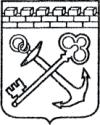 АДМИНИСТРАЦИЯ ЛЕНИНГРАДСКОЙ ОБЛАСТИКОМИТЕТ ПО КУЛЬТУРЕ ЛЕНИНГРАДСКОЙ ОБЛАСТИПРИКАЗ«___»____________2019 г.                                                         №___________________                                                                                                         г. Санкт-ПетербургОб установлении границ территории и предмета охраны объекта культурного наследия федерального значения «Александро-Свирский монастырь (комплекс Троицкого и Преображенского монастырей)», XV-XVII вв. по адресу: Ленинградская область, Лодейнопольский район, село Свирская слободаВ соответствии со ст. ст. 3.1, 9.1, 20, 33 Федерального закона                                        от 25 июня 2002 года № 73-ФЗ «Об объектах культурного наследия (памятниках истории и культуры) народов Российской Федерации», ст. 4 закона Ленинградской области от 25 декабря 2015 года № 140-оз «О государственной охране, сохранении, использовании и популяризации объектов культурного наследия (памятников истории и культуры) народов Российской Федерации, расположенных                               на территории Ленинградской области», п. 2.2.1. Положения о комитете по культуре Ленинградской области, утвержденного постановлением Правительства Ленинградской области от 24 октября 2017 года № 431, приказываю:Установить границы и режим использования территории объекта культурного наследия федерального значения «Александро-Свирский монастырь (комплекс Троицкого и Преображенского монастырей)», XV-XVII вв. по адресу: Ленинградская область, Лодейнопольский район, село Свирская слобода (уточненный адрес: Ленинградская область, Лодейнопольский район, Янегское сельское поселение, дер. Старая Слобода, д. 207, д. 208), принятого под государственную охрану Постановлением Совета министров РСФСР от 30 августа 1960 года № 1327, согласно приложению 1 к настоящему приказу. Установить предмет охраны объекта культурного наследия федерального значения «Александро-Свирский монастырь (комплекс Троицкого                 и Преображенского монастырей)» по адресу: Ленинградская область, Лодейнопольский район, село Свирская слобода (уточненный адрес: Ленинградская область, Лодейнопольский район, Янегское сельское поселение, дер. Старая Слобода, д. 207, д. 208), согласно приложению 2 к настоящему приказу.Отделу по осуществлению полномочий Российской Федерации в сфере объектов культурного наследия департамента государственной охраны, сохранения и использования объектов культурного наследия комитета по культуре Ленинградской области обеспечить:- внесение соответствующих сведений в Единый государственный реестр объектов культурного наследия (памятников истории и культуры) народов Российской Федерации;- копию настоящего приказа направить в сроки, установленные действующим законодательством, в федеральный орган исполнительной власти, уполномоченный Правительством Российской Федерации на осуществление государственного кадастрового учета, государственной регистрации прав, ведение Единого государственного реестра недвижимости и предоставление сведений, содержащихся в Едином государственном реестре недвижимости, его территориальные органы. Отделу взаимодействия с муниципальными образованиями, информатизации и организационной работы комитета по культуре Ленинградской области обеспечить размещение настоящего приказа на сайте комитета по культуре Ленинградской области в информационно-телекоммуникационной сети «Интернет».Контроль за исполнением настоящего приказа возложить на заместителя начальника департамента государственной охраны, сохранения и использования объектов культурного наследия комитета по культуре Ленинградской области. Настоящий приказ вступает в силу со дня его официального опубликования.Председатель комитета							                     В.О. ЦойПриложение № 1к приказу комитета по культуреЛенинградской области от «___» _____________2019 г. № _________________________Границы территории объекта культурного наследия федерального значения «Александро-Свирский монастырь (комплекс Троицкого и Преображенского монастырей)», XV-XVII вв.  по адресу: Ленинградская область, Лодейнопольский район, село Свирская слобода (уточненный адрес: Ленинградская область, Лодейнопольский район, Янегское сельское поселение, дер. Старая Слобода, д. 207, д. 208)1. Текстовое описание границ Текстовое описание поворотных (характерных) точек представлено в форме таблицы.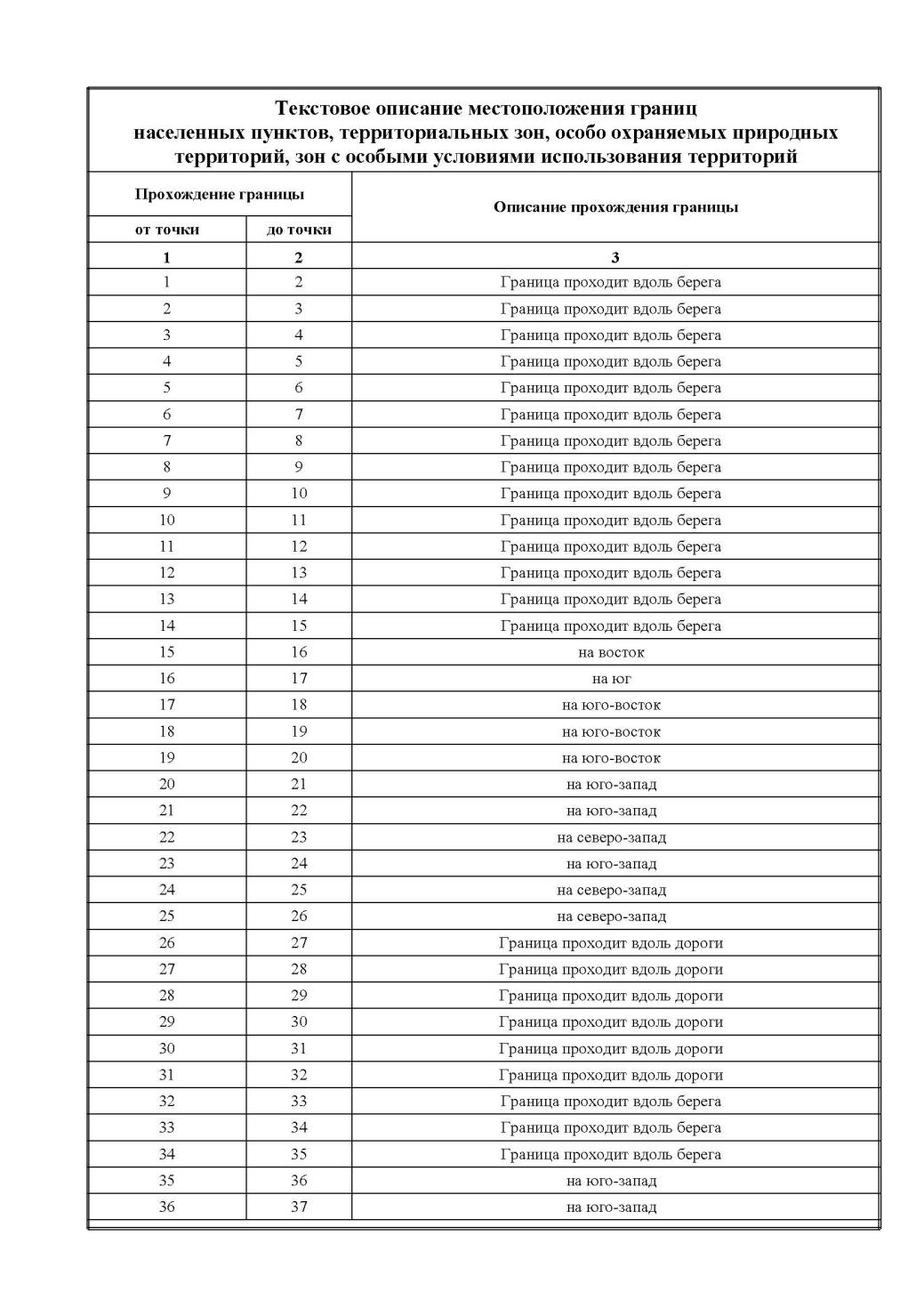 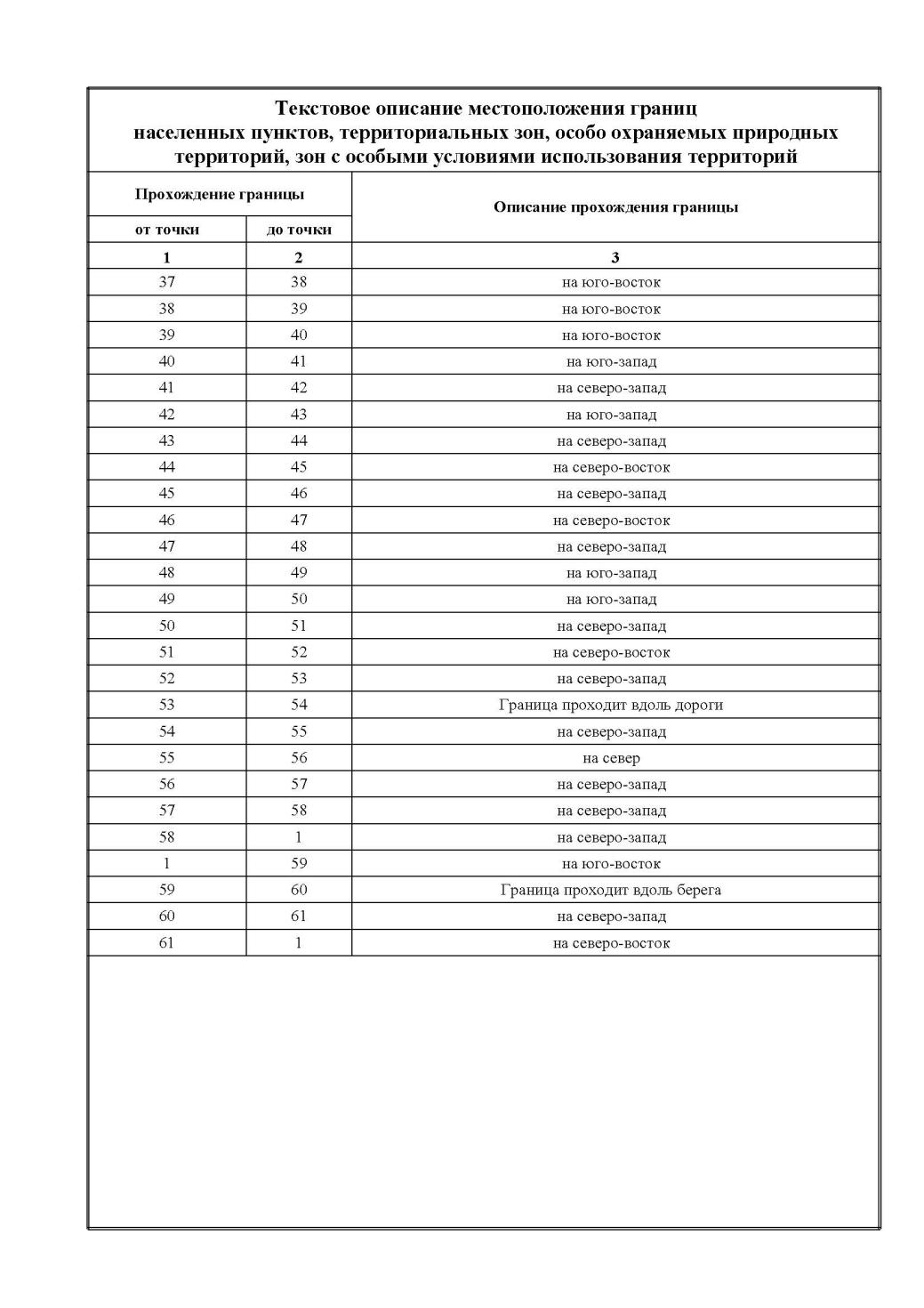 2. Карта (схема) границ территории объекта культурного наследия федерального значения «Александро-Свирский монастырь (комплекс Троицкого и Преображенского монастырей)», XV-XVII вв. по адресу: Ленинградская область, Лодейнопольский район, село Свирская слобода (уточненный адрес: Ленинградская область, Лодейнопольский район, Янегское сельское поселение, дер. Старая Слобода, д. 207, д. 208)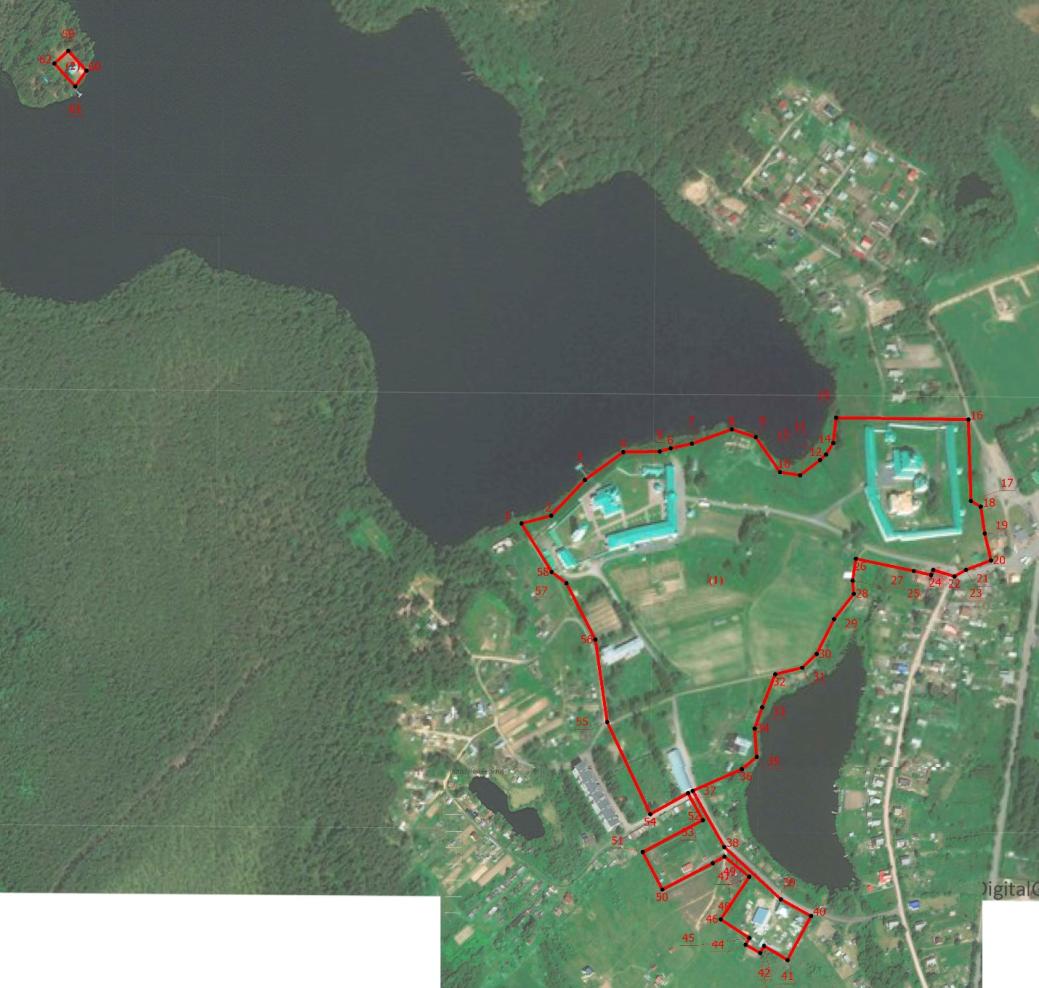 3. Карта (схема) поворотных точек границ территории объекта культурного наследия федерального значения «Александро-Свирский монастырь (комплекс Троицкого и Преображенского монастырей)», XV-XVII вв. по адресу: Ленинградская область, Лодейнопольский район, село Свирская слобода (уточненный адрес: Ленинградская область, Лодейнопольский район, Янегское сельское поселение, дер. Старая Слобода, д. 207, д. 208)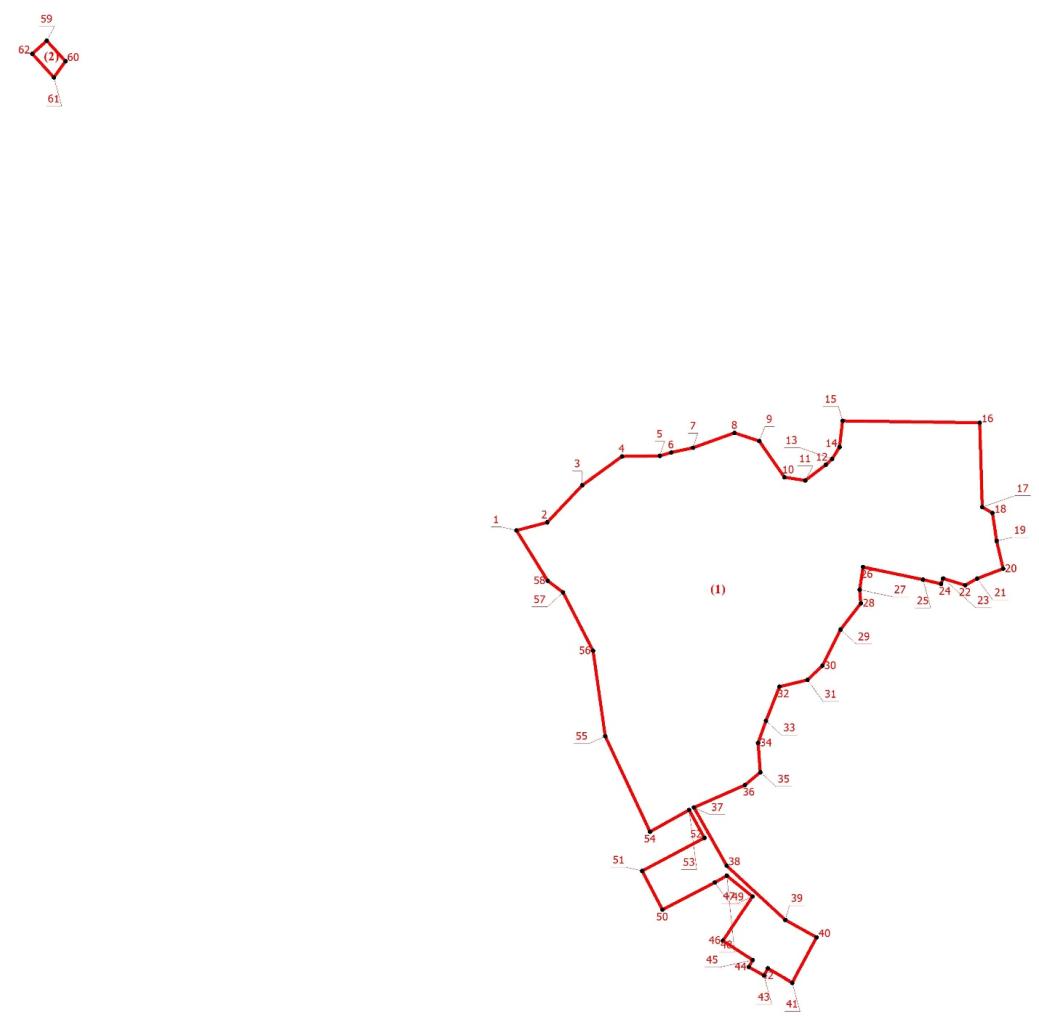 4. Перечень координат поворотных (характерных) точек границ территории объекта культурного наследия федерального значения «Александро-Свирский монастырь (комплекс Троицкого и Преображенского монастырей)», XV-XVII вв. по адресу: Ленинградская область, Лодейнопольский район, село Свирская слобода (уточненный адрес: Ленинградская область, Лодейнопольский район, Янегское сельское поселение, дер. Старая Слобода, д. 207, д. 208)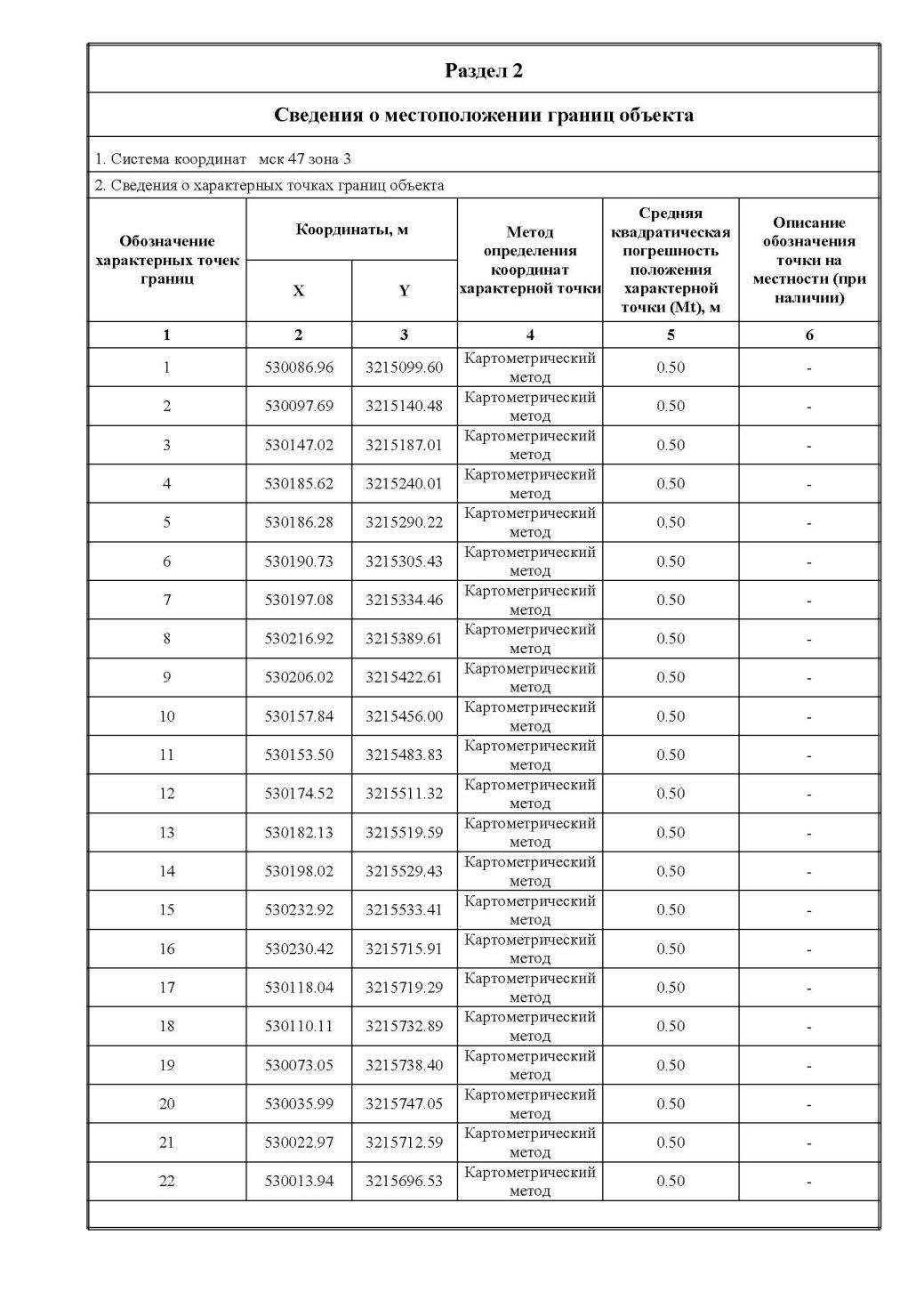 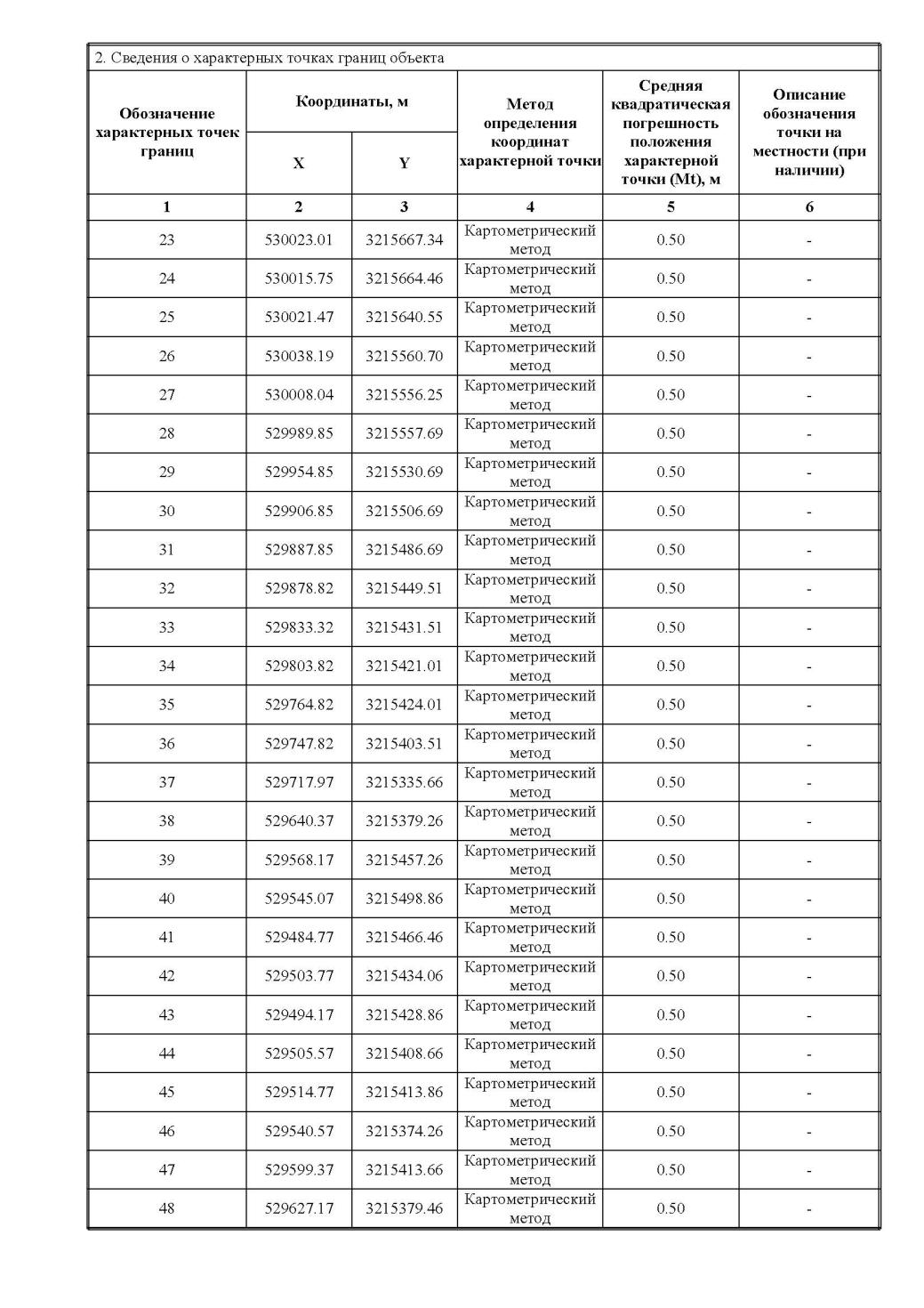 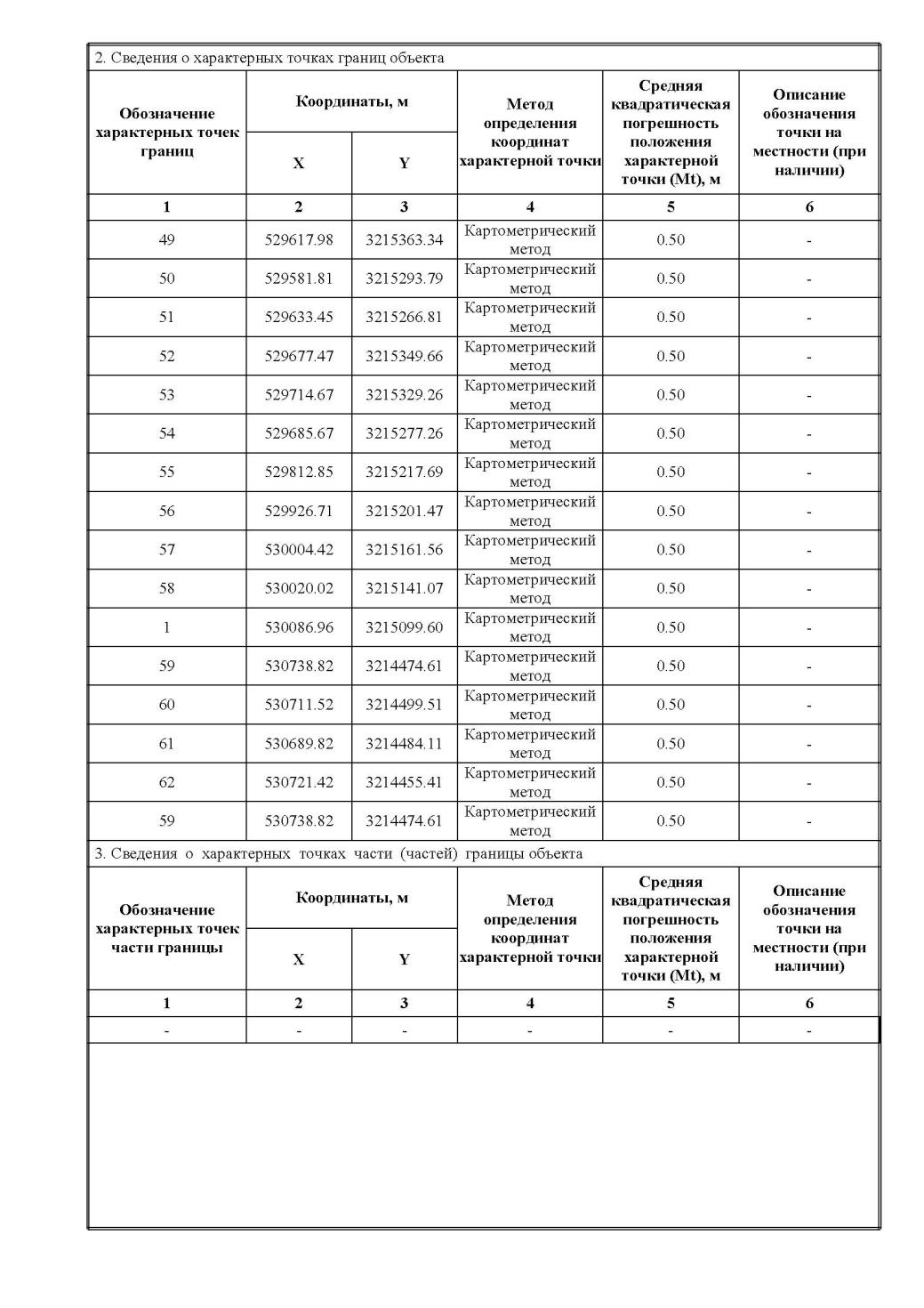 Режим использования территории объекта культурного наследия федерального значения «Александро-Свирский монастырь (комплекс Троицкого                               и Преображенского монастырей)», XV-XVII вв. по адресу: Ленинградская область, Лодейнопольский район, село Свирская слобода (уточненный адрес: Ленинградская область, Лодейнопольский район, Янегское сельское поселение, дер. Старая Слобода, д. 207, д. 208)На территории Ансамбля разрешается:- проведение работ по сохранению объекта культурного наследия (меры, направленные на обеспечение физической сохранности и сохранение историко-культурной ценности объекта культурного наследия, предусматривающие консервацию, ремонт, реставрацию, включающие в себя научно-исследовательские, изыскательские, проектные и производственные работы, научное руководство за проведением работ по сохранению объекта культурного наследия, технический и авторский надзор за проведение этих работ);- воссоздание утраченных объектов культурного наследия на территории ансамбля на основании комплексных научных исследований;- реконструкция, ремонт существующих дорог, инженерных коммуникаций, благоустройство, озеленение, установка малых архитектурных форм, иная хозяйственная деятельность (по согласованию с региональным органом охраны объектов культурного наследия), не противоречащая требованиям обеспечения сохранности объекта культурного наследия и позволяющая обеспечить функционирование объекта культурного наследия в современных условиях, обеспечивающая недопущение ухудшения состояния территории объекта культурного наследия.На территории Ансамбля запрещается:- строительство объектов капитального строительства и увеличение объемно-пространственных характеристик, существующих на территории памятника объектов капитального строительства; проведение земляных, строительных, мелиоративных и иных работ, за исключением работ по сохранению объекта культурного наследия или его отдельных элементов, сохранению историко-градостроительной или природной среды объекта культурного наследия;- установка рекламных конструкций, распространение наружной рекламы;- осуществление любых видов деятельности, ухудшающих экологические условия и гидрологический режим на территории объекта культурного наследия, создающих вибрационные нагрузки динамическим воздействием на грунты в зоне их взаимодействия с объектами культурного наследия.	Приложение № 2к приказу комитета по культуреЛенинградской области от «___» _____________ 2019 г. № _________________________Предмет охраныобъекта культурного наследия федерального значения                                      «Александро-Свирский монастырь (комплекс Троицкого и Преображенского монастырей)», XV-XVII вв. по адресу: Ленинградская область, Лодейнопольский район, село Свирская слобода (уточненный адрес: Ленинградская область, Лодейнопольский район, Янегское сельское поселение, дер. Старая Слобода, д. 207, д. 208)Предмет охраны может быть уточнен при проведении дополнительных научных исследований.№ппВидовая принадлежность предметов охраныПредмет охраныФотофиксация1.Объемно-пространственное и планировочное решение территории:Местоположение ансамбля на южном берегу озера Рощинское в северо-западной части села Свирская слобода, Лодейнопольского района, Ленинградской области;Историческое объемно-пространственное и планировочное решение;Композиционные и визуальные связи между архитектурными доминантами Александро-Свирского монастыря;Местоположение, объемно-пространственные и планировочные характеристики объектов в составе ансамбля Александро-Свирского монастыря:1. Монастырь Спасо-Преображенский:- колокольня;- корпус келейный восточный со Святыми воротами;- корпус келейный западный с баней;- корпус келейный южный;- корпус хозяйственный северный с пивоварней;- собор во имя Преображения Господня с церковью Захария, библиотекой и приделом Александра Свирского;- часовня на месте явления Святой Троицы Александру Свирскому;- часовня над колодцем Александра Свирского;- стена западная;- стена северная;- стена южная с воротами;2. Монастырь Свято-Троицкий:- звонница;- корпус келейный западный;- корпус келейный восточный;- корпус келейный южный со Святыми воротами;- корпус трапезной с церковью Покрова;- собор Троицы;- стена северная;- церковь во имя Иоанна Дамаскина;3. Отдельно стоящие строения:- церковь во имя святого Пантелеймона (фундамент);- квасоварня и водокачка;- рига с гумном, прачечная;- корпус каретно-конюшенный;- конюшня кирпичная.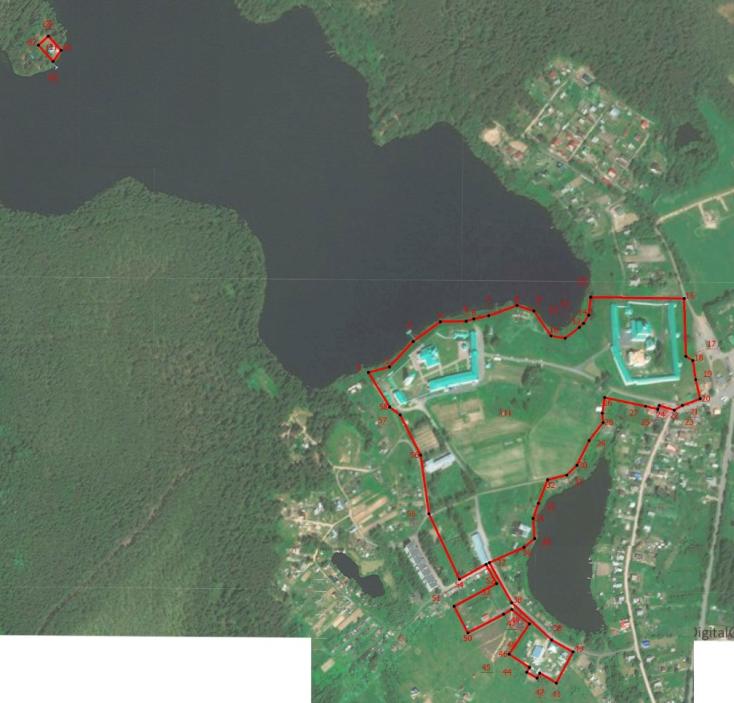 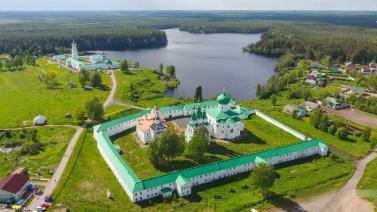 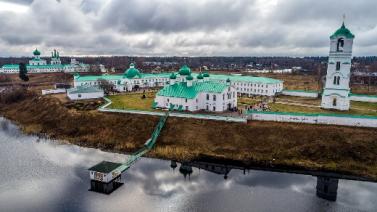 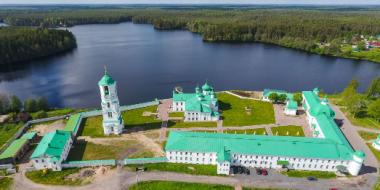 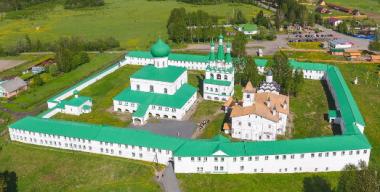 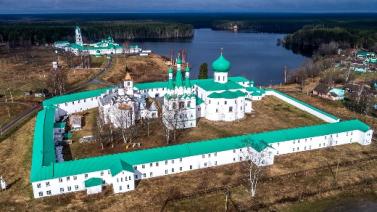 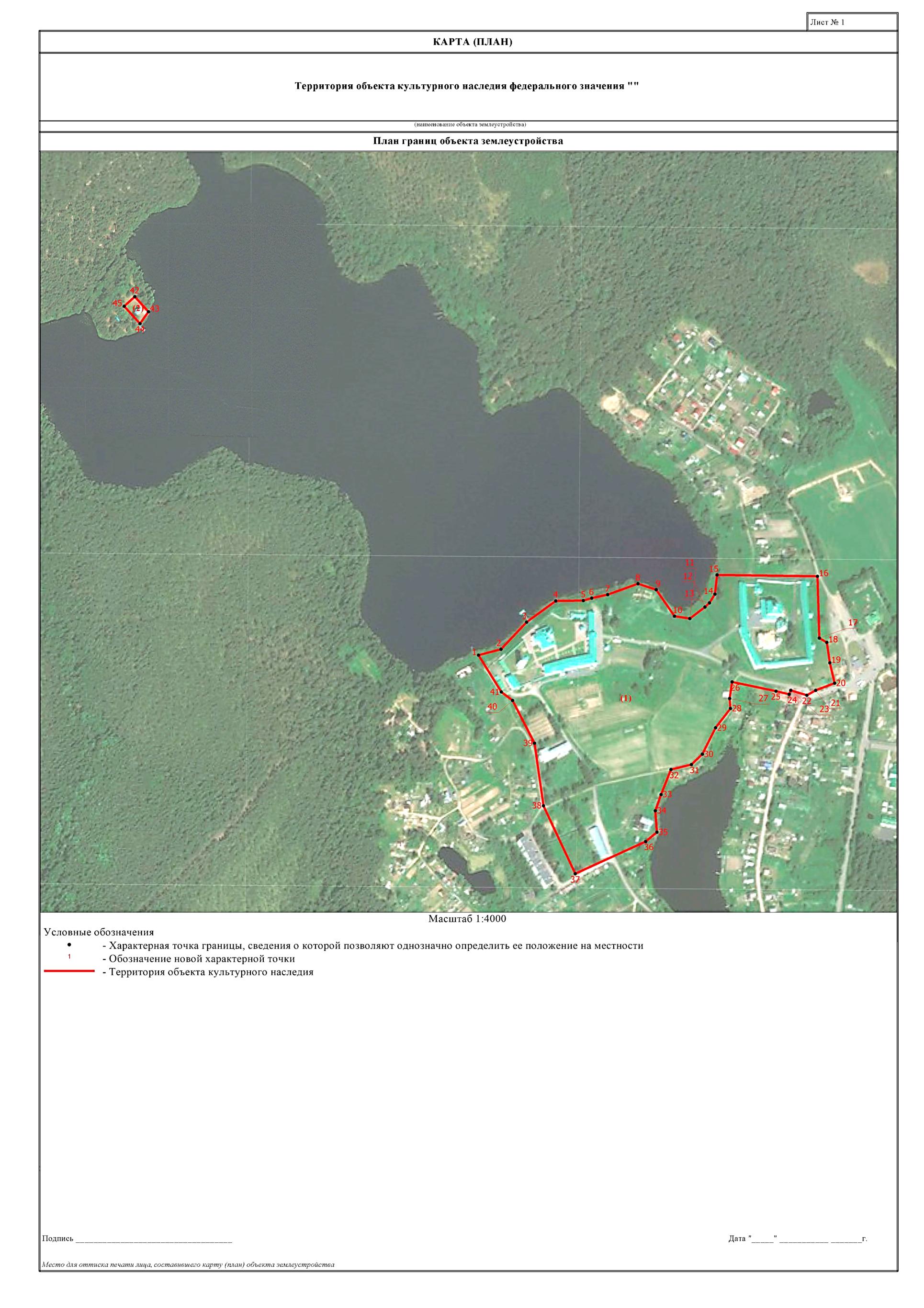 Церковь во имя святого Пантелеймона (фундамент)1. Монастырь Спасо-Преображенский:1. Монастырь Спасо-Преображенский:1. Монастырь Спасо-Преображенский:1. Монастырь Спасо-Преображенский:1.1 «Колокольня»1.1 «Колокольня»1.1 «Колокольня»1.1 «Колокольня»1.Объемно-пространственное решение:Местоположение отдельно стоящей четырехъярусной колокольни в западной части Спасо-Преображенского монастыря юго-западнее собора;Объемно-пространственное и композиционное решение;Исторические конфигурация (световой восьмерик со сферическим куполом на трехуступном четверике), высотные отметки и габариты;Композиционные и визуальные связи в объемно-пространственной структуре и архитектурном решении Александро-Свирского монастыря; 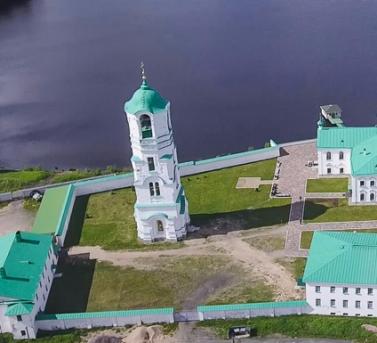 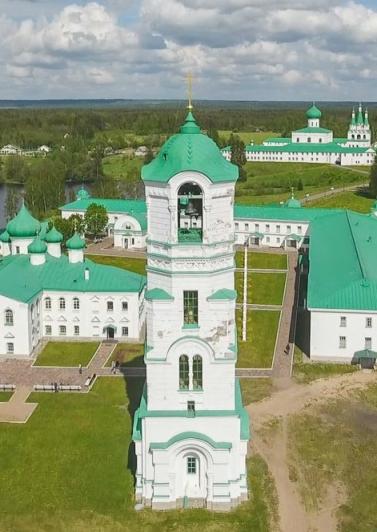 2.Конструктивная система здания:Исторический фундамент -  местоположение, материал (бутовый камень);Исторические наружные и внутренние стены – материал (кирпич), конфигурация и габариты, местоположение;Исторические перекрытия – местоположение, конфигурация;Шлемовидный купол на сомкнутом своде на криволинейном основании;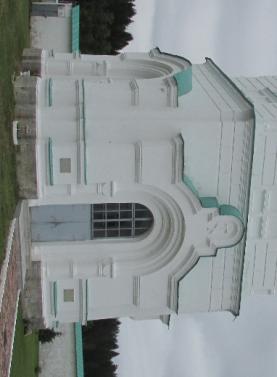 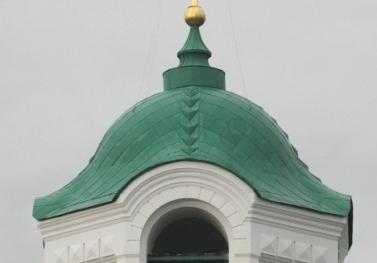 3.Объемно-планировочное решение:В габаритах исторических наружных и внутренних стен;Исторический световой ярус звона;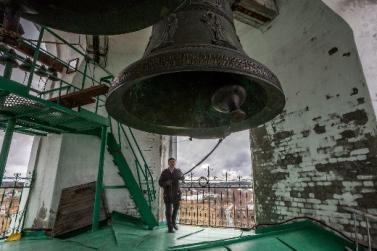 4.Архитектурно-художественное решение:Материал и характер отделки фасадов – гладкая окрашенная штукатурка;Исторические оконные проемы – местоположение, габариты, высотные отметки верха и низа проемов, конфигурация (сдвоенные полуциркульные (второго яруса), прямоугольные (третьего яруса);Исторические ниши первого яруса – местоположение, габариты, отместки низа и верха, конфигурация (с полуциркульной перемычкой);Исторический дверной проем – местоположение, габариты, отметка верха проема, конфигурация (с полуциркульной перемычкой);Исторические оконные заполнения – конфигурация, рисунок расстекловки;Историческое крыльцо – местоположение, высотные отметки, конфигурация (прямоугольное), материал (гранит);Исторические проемы яруса звона – местоположение, габариты, высотные отметки верха и низа, конфигурация (с полуциркульной перемычкой);Декоративные элементы фасадов:Цоколь – отметка верха, материал (известняковые блоки);Плоскости фасадов 2-4 яруса и подкарнизный пояс первого яруса обработаны прямоугольным рустом;Углы первого яруса раскрепованы прямоугольными уступами;Межъярусные и венчающие профилированные карнизы –прямой между 1-м и 2-м ярусами, с арочной конфигурацией над оконными проемами между 2-м и 3-м ярусами,фланкирующий углы четверика 3-го яруса, криволинейной формы яруса звона;Выступающие профилированные порталы проемов 1-го яруса с полуколоннами, увенчанные профилированными карнизами с арочными и криволинейными завершениями;Профилированные тяги по плоскости порталов и первому ярусу;Углы в основании четверика второго яруса раскрепованы в виде полуколонок;Прямоугольные филенки в подоконном пространстве;Оформление сдвоенных оконных проемов в виде бифория: проемы разделены полуколонкой, в тимпане – круглые филенки, архивольт –  в виде полуциркульного руста;Скошенные углы четверика третьего яруса;Профилированные подоконные доски;Крестообразные фигурные и узкие вертикальные филенки в оконных простенках;Профилированный пояс филенок в подкарнизном пространстве;Декоративный двухчастный пояс яруса звона: профилированный пояс – в основании, над которым расположен ряд бегунеца, завершается профилированным карнизом с сухариками, прямоугольные ниши – во втором поясе, который завершается профилированным раскрепованным карнизом; Проемы яруса звона фланкируют полуколонки;Архивольты на импостах оформлены рустом;Простенки в основании пяты арок оформлены рядам алмазного руста.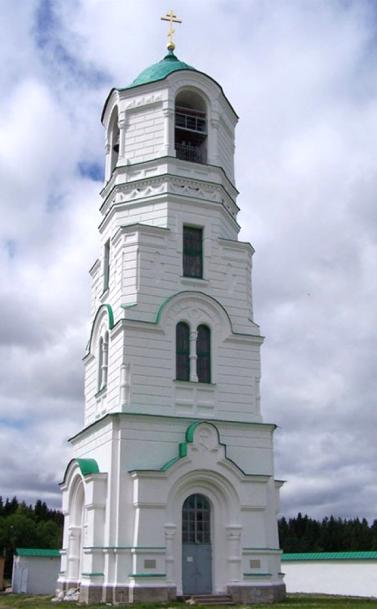 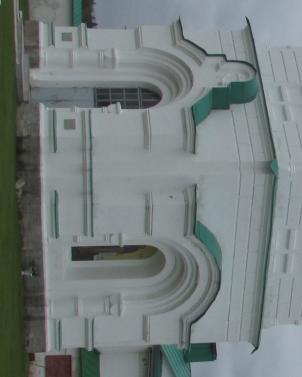 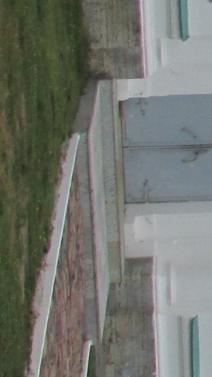 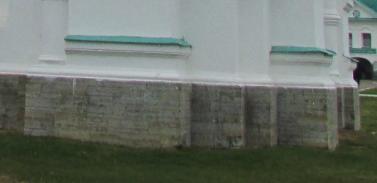 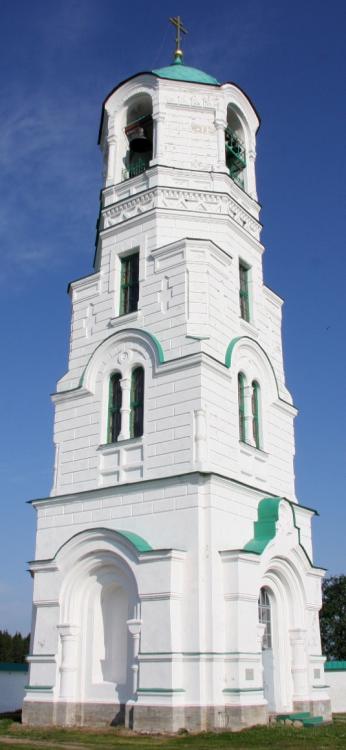 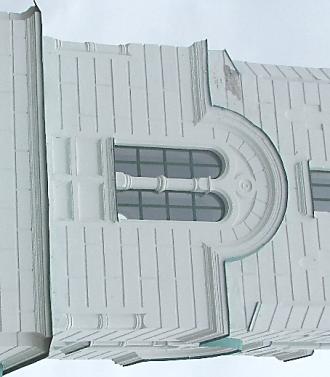 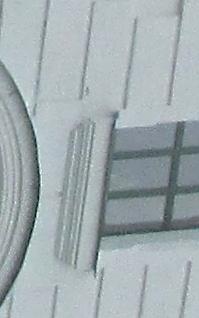 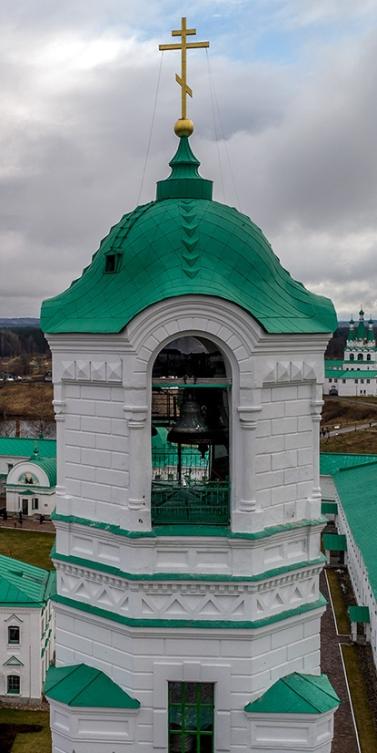 1.2 «Корпус келейный восточный со Святыми воротами»1.2 «Корпус келейный восточный со Святыми воротами»1.2 «Корпус келейный восточный со Святыми воротами»1.2 «Корпус келейный восточный со Святыми воротами»1.Объемно-пространственное решение:Местоположение прямоугольного в плане двухэтажного вытянутого с севера на юг здания с центральным ризалитом со скругленными углами (Святыми воротами) и трехчастными круглыми башенками по углам;Историческое объемно-пространственное решение;Исторические высотные отметки;Исторические габариты и конфигурация крыш:двухскатная – корпусов;восьмигранный сомкнутый купол с двухчастной восьмигранной башенкой*, увенчанной луковичной главкой – над святыми воротами;шлемовидные купола – угловые башенки;Визуальные и композиционные связи в архитектурной и планировочной структуре Александро-Свирского монастыря;*восстановлен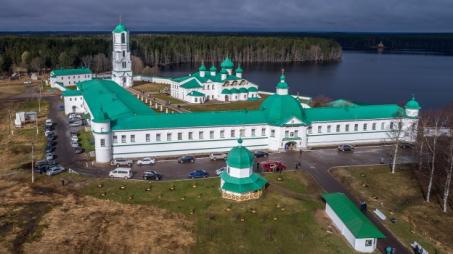 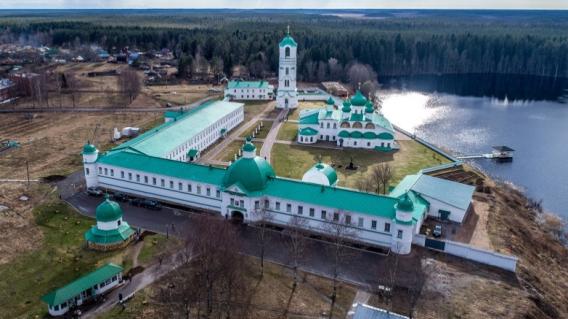 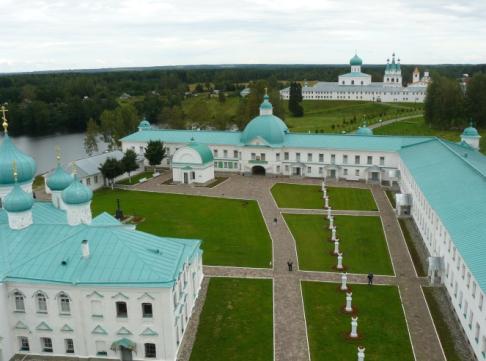 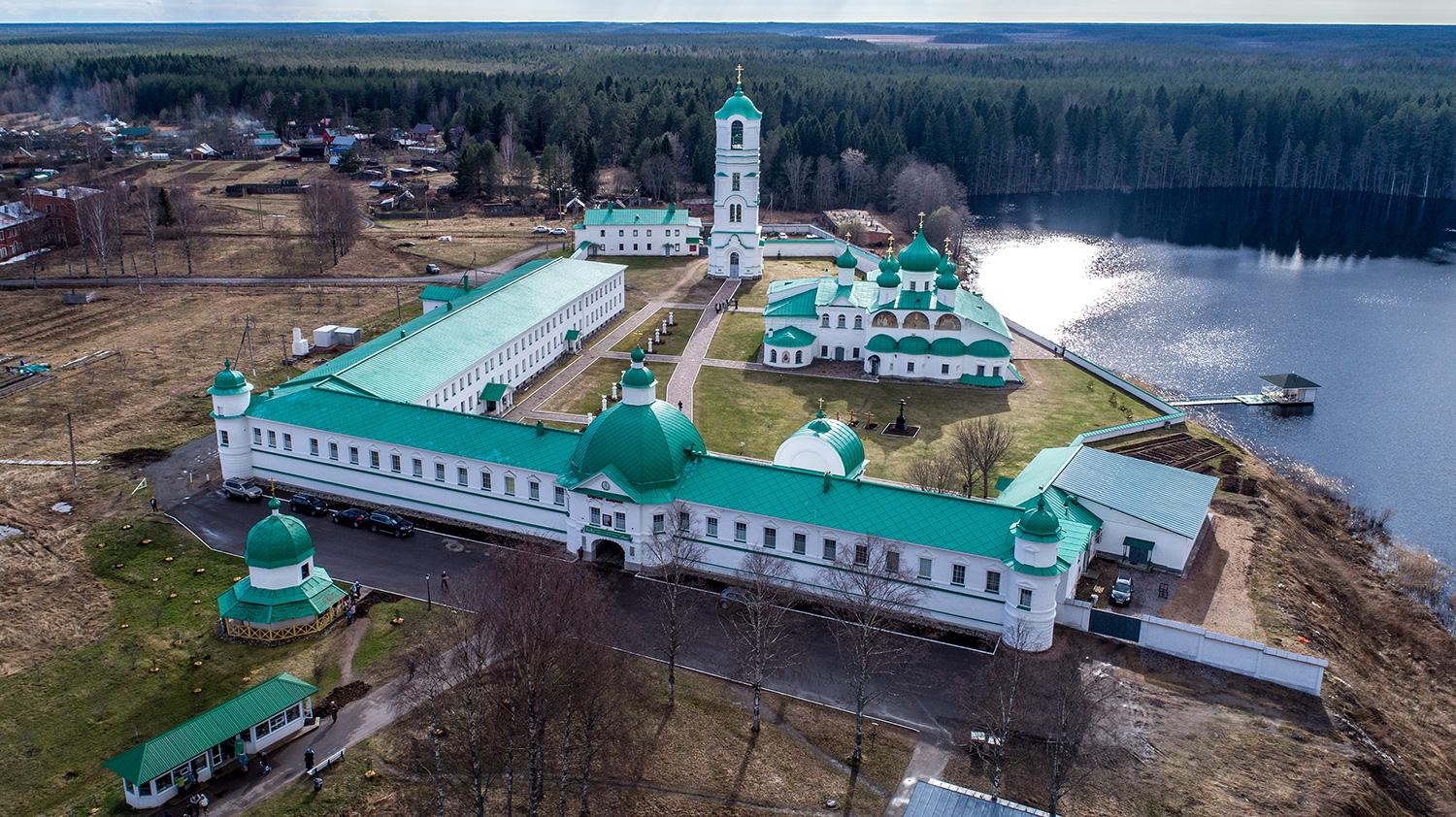 2.Конструктивная система здания:Исторический фундамент (местоположение, материал (бутовый камень);Исторические наружные и внутренние кирпичные стены – местоположение, габариты и конфигурация;Исторические перекрытия – местоположение, габариты и конфигурация (коробовые – в подвале, плоские – междуэтажные);Исторический воротный проезд – местоположение, габариты и конфигурация (коробовая), коробовый свод перекрытия, высотные отметки, материал покрытия проезда (известняковые плиты);Историческая стропильная система крыш и куполов – местоположение, конфигурация;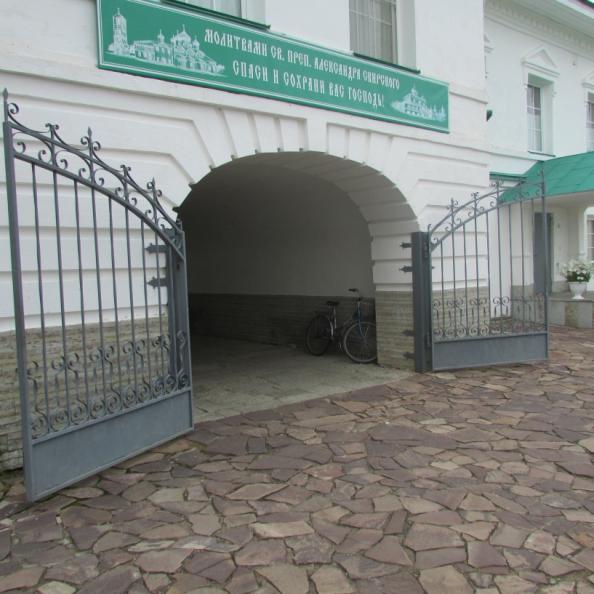 3.Объемно-планировочное решение:В габаритах исторических наружных и внутренних капитальных стен;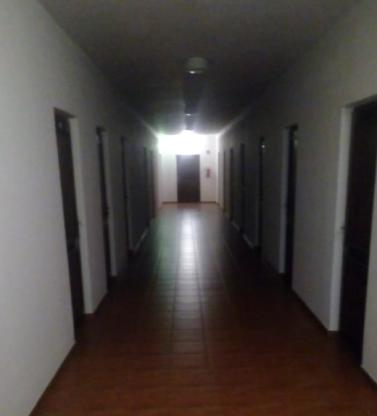 4.Архитектурно-художественное решение:Материал и характер отделки фасадов – гладкая окрашенная штукатурка;Исторический цоколь – местоположение, высотные отметки, габариты, характер отделки:центрального ризалита – известняковые блоки,флигелей и башенок – гладкая окрашенная штукатурка;Исторические оконные проемы – местоположение, габариты, отметки верха и низа, конфигурация (прямоугольные);Исторические оконные заполнения – рисунок расстекловки, материал (дерево), габариты;Исторические дверные проемы – местоположение, габариты, отметки верха, конфигурация (прямоугольные);Исторический арочный проезд (Святые ворота) – местоположение, конфигурация (коробовый), габариты и высотные отметки;Декоративные элементы:Профилированный венчающий карниз с дентикулами;Подоконная тяга в уровне 2-го этажа прямоугольного сечения;Профилированные сандрики (треугольные и полуциркульные) на кронштейнах простого сечения с гуттом над оконными проемами 2-го этажа;Флигели:Междуэтажная и цокольная тяги простого прямоугольного сечения восточного фасада,Междуэтажная профилированная тяга западного фасада;Центральный ризалит:Раскреповка,Горизонтальный руст с замковым камнем над проездом в уровне 1-го этажа,Замковый камень с полуциркульным завершением над оконными проемами 2-го этажа,Треугольные фронтоны с профилированными карнизами с дентикулами,Круглые проемы в тимпанах*;Угловые башенки:Горизонтальный руст в уровне 1-го этажа,Профилированный междуэтажный карниз,Профилированный венчающий карниз (3-й уровень).*в настоящее время в проемах установлены циферблаты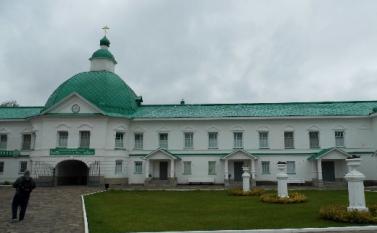 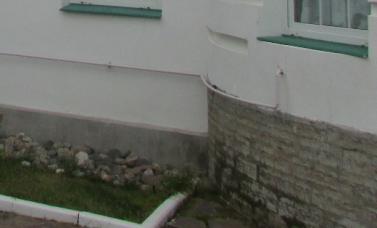 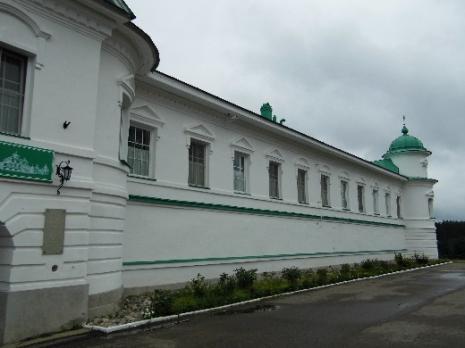 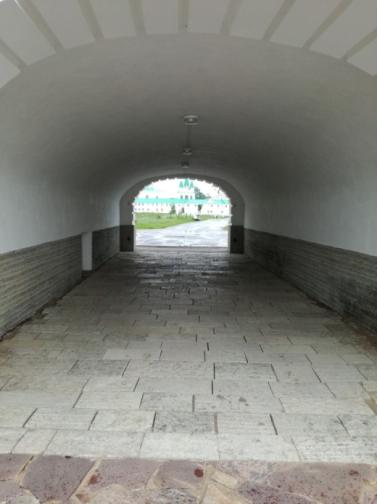 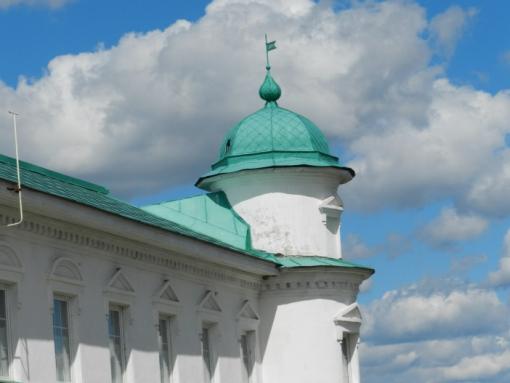 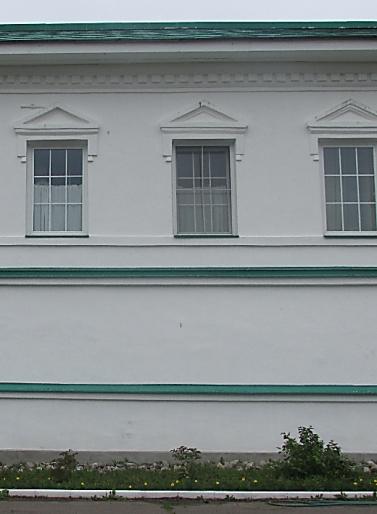 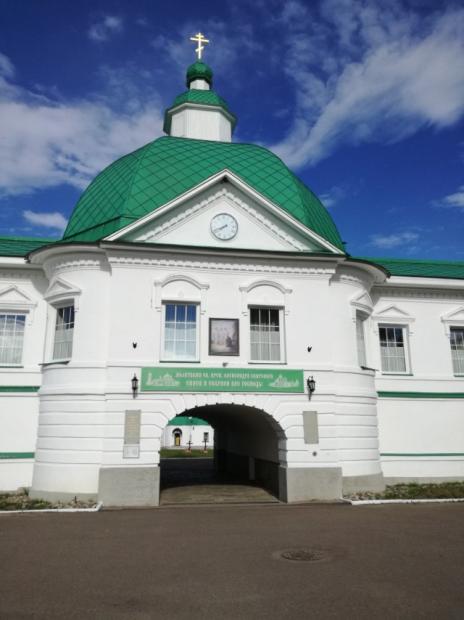 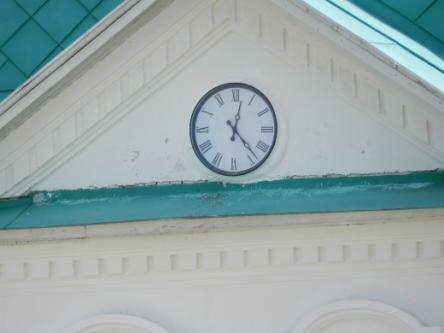 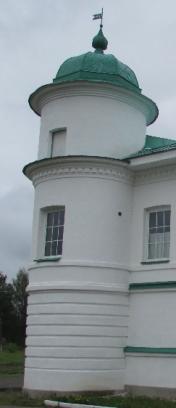 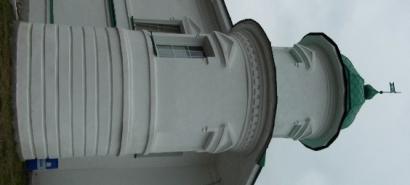 1.3 «Корпус келейный западный с баней»1.3 «Корпус келейный западный с баней»1.3 «Корпус келейный западный с баней»1.3 «Корпус келейный западный с баней»1.Объемно-пространственное решение:Местоположение двухэтажной прямоугольной в плане постройки с двухэтажной пристройкой у юго-восточного угла, формирующей юго-западный угол Спасо-Преображенского монастыря;Историческое объемно-пространственное решение;Исторические высотные отметки, в том числе основного объема и пристройки;Историческая крыша –  конфигурация (двускатная со слуховым окном), местоположение, отметка высоты конька;Визуальные и композиционные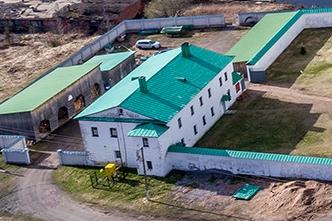 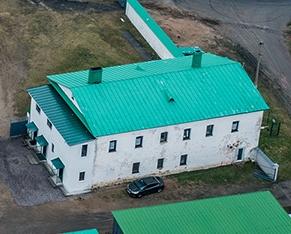 2.Конструктивная система здания:Исторические фундаменты –  местоположение, материал (бутовый камень);Исторические наружные и внутренние кирпичные стены – местоположение, габариты;Исторические перекрытия (местоположение), в том числе коробовые своды в западных помещениях первого этажа;Историческая стропильная система крыш – местоположение, конфигурация;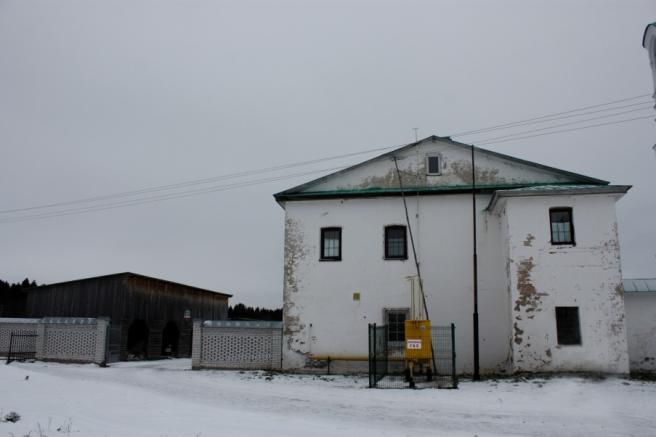 3.Объемно-планировочное решение:В габаритах исторических наружных и внутренних капитальных стен;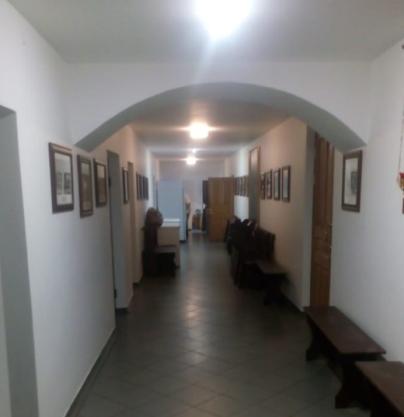 4.Архитектурно-художественное решение:Материал и характер отделки фасадов – гладкая окрашенная штукатурка;Исторические оконные и дверные проемы –  местоположение, габариты, конфигурация (прямоугольные); Треугольные фронтоны южного и северного фасадов;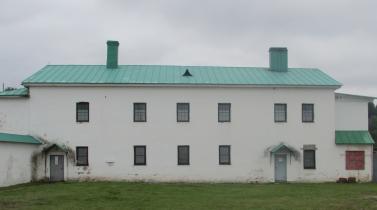 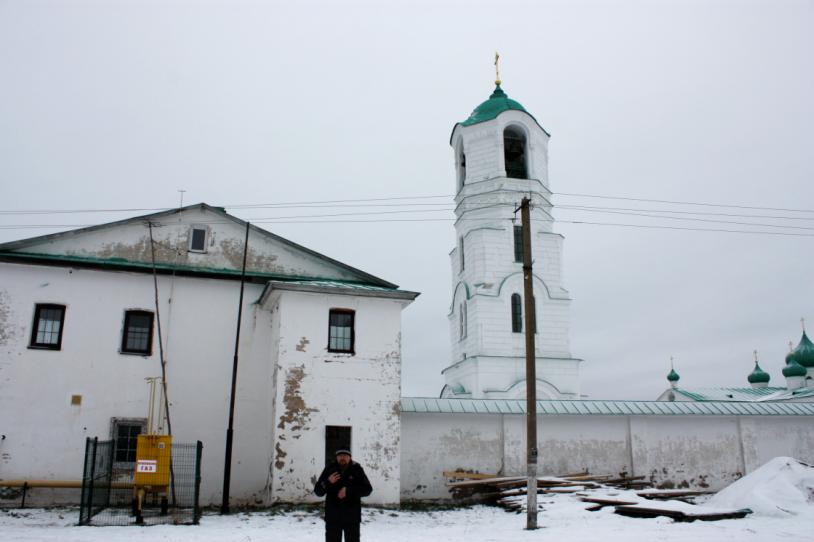 1.4 «Корпус келейный южный»1.4 «Корпус келейный южный»1.4 «Корпус келейный южный»1.4 «Корпус келейный южный»1.Объемно-пространственное решение:Местоположение прямоугольного в плане двухэтажного на подвале здание с двухэтажной пристройкой на юге вдоль южной границы Спасо-Преображенского монастыря;Историческое объемно-пространственное решение;Композиционные и визуальные связи между архитектурными объектами монастыря;Исторические высотные отметки;Исторические габариты и конфигурация крыши;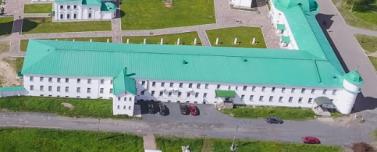 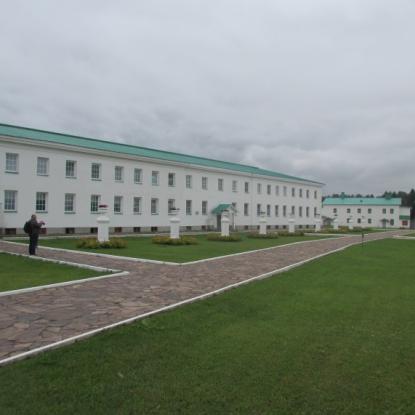 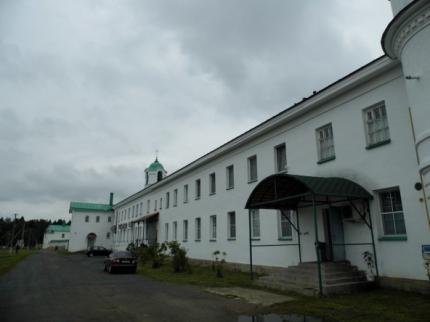 2.Конструктивная система здания:Исторические фундаменты (местоположение);Исторические наружные и внутренние кирпичные стены – местоположение, габариты и конфигурация;Исторические перекрытия – местоположение, габариты и конфигурация (коробовые своды и плоские);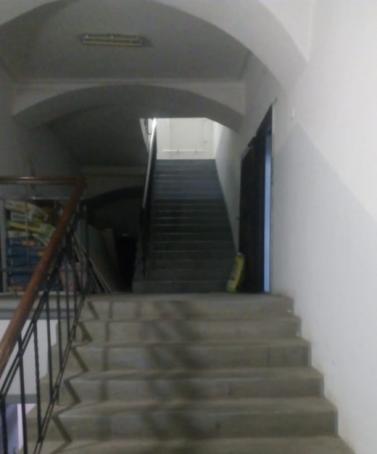 3.Объемно-планировочное решение:В габаритах исторических наружных и внутренних капитальных стен;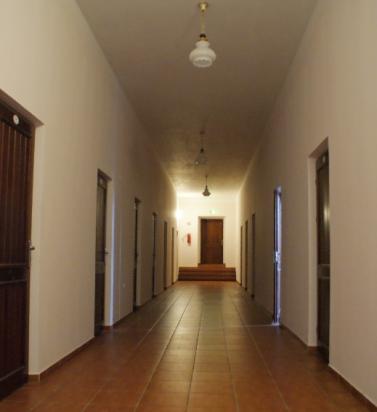 4.Архитектурно-художественное решение:Материал и характер отделки фасадов – гладкая окрашенная штукатурка;Исторический цоколь – местоположение, высотные отметки, материал отделки (окрашенная штукатурка – северный фасад, известняковые блоки- юго-восточный фасад);Исторические оконные проемы – местоположение, габариты, отметки верха и низа проемов, конфигурация (прямоугольная, в том числе подвала, полуциркульная – южной пристройки);Исторические оконные заполнения – местоположение, габариты, рисунок расстекловки (многочастная, веерная в полуциркульных фрамугах), материал (дерево);Исторические дверные проемы – местоположение, габариты, конфигурация (прямоугольная),  включая дверной проем в подвал;Щипец южного фасада южной пристройки с полуциркульным оконным проемом;Венчающие раскрепованные карнизы профилированные и простого сечения;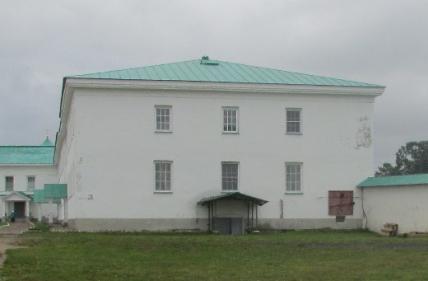 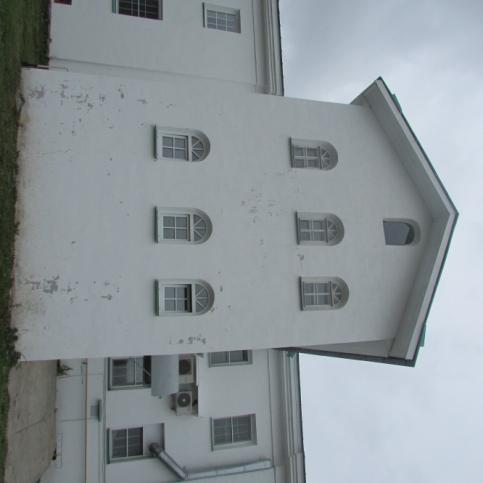 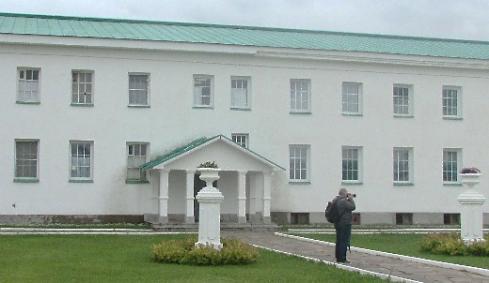 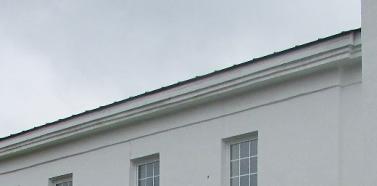 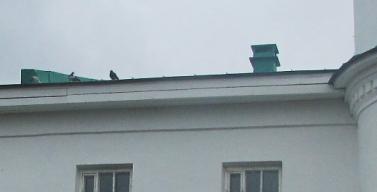 1.5 «Корпус хозяйственный северный с пивоварней»1.5 «Корпус хозяйственный северный с пивоварней»1.5 «Корпус хозяйственный северный с пивоварней»1.5 «Корпус хозяйственный северный с пивоварней»1.Объемно-пространственное решение:Местоположение вытянутого по оси восток-запад одноэтажного здания в северо-восточной части Спасо-Преображенского монастыря;Историческое объемно-пространственное решение;Исторические конфигурация в плане (прямоугольная) и габариты; Исторические высотные отметки;Композиционные и визуальные связи;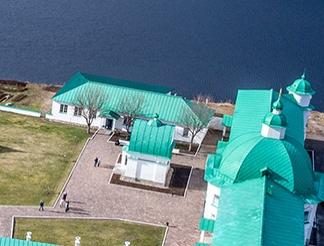 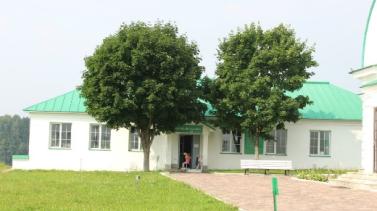 2.Конструктивная система здания:Исторические фундаменты;Историческая крыша - конфигурация (двускатная), местоположение, габариты;Исторические наружные и внутренние кирпичные стены – местоположение, габариты и конфигурация;Исторические перекрытия – местоположение, конфигурация (плоские);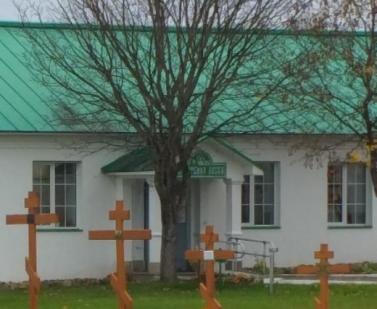 3.Объемно-планировочное решение:В габаритах исторических наружных и внутренних капитальных стен;4.Архитектурно-художественное решение:Материал и характер отделки фасадов – гладкая окрашенная штукатурка;Профилированный венчающий карниз;Исторические оконные и дверные проемы – местоположение, отметки верха и низа проемов, габариты, конфигурация (прямоугольные),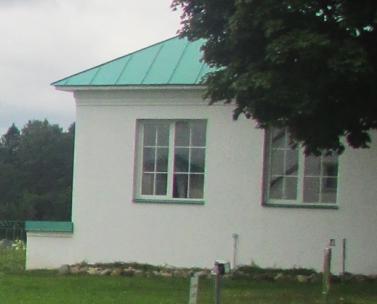 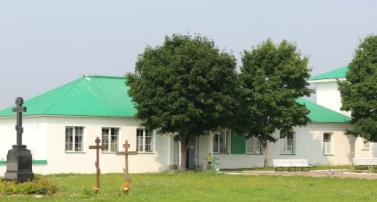 1.6 «Собор во имя Преображения Господня с церковью Захария, библиотекой и приделом Александра Свирского» 1.6 «Собор во имя Преображения Господня с церковью Захария, библиотекой и приделом Александра Свирского» 1.6 «Собор во имя Преображения Господня с церковью Захария, библиотекой и приделом Александра Свирского» 1.6 «Собор во имя Преображения Господня с церковью Захария, библиотекой и приделом Александра Свирского» 1.Объемно-пространственное решение:Местоположение восьмистолпного двухсветного трехапсидного пятиглавого храма, с северной стороны к которому примыкает одноапсидный придел, с юга – бесстопная одноглавая церковь Захария с пониженной апсидой севернее центра Спасо-Преображенского монастыря;Исторические композиционные  и визуальные связи в архитектурной и объемно-пространственной структуре с доминантами Александро-Свирского монастыря;Историческое объемно-пространственное решение и планировочная структура;Исторические конфигурация в плане и габариты; Исторические высотные отметки;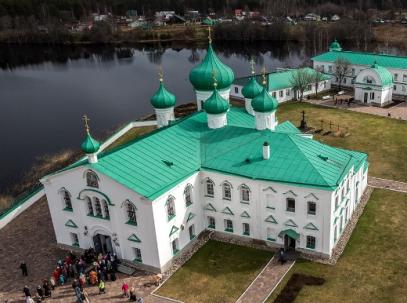 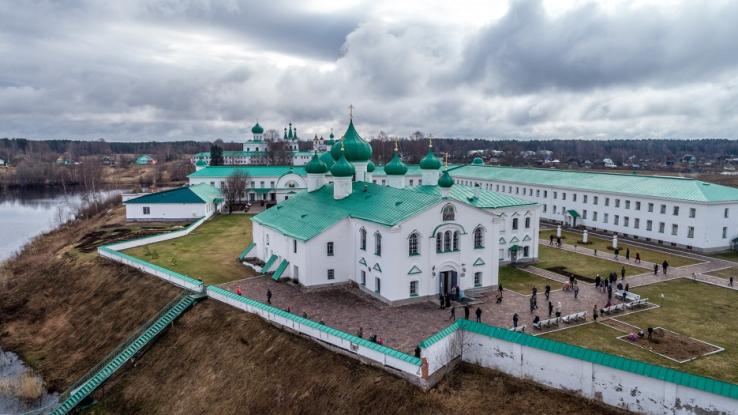 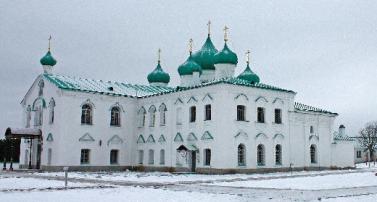 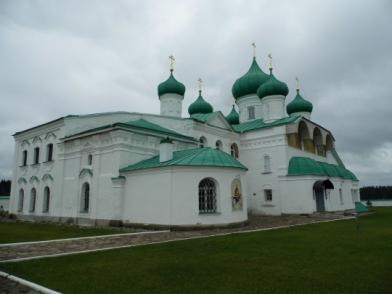 2.Конструктивная система здания:Исторический фундамент – местоположение, материал (бутовый камень);Исторические наружные и внутренние кирпичные стены – конфигурация и габариты, местоположение;Исторические опорные столбы – местоположение, высотные отметки, конфигурация (прямоугольные в плане на укрупненной базе) и габариты;Подпружные арки с металлическими связями на импостах – местоположение, высотные отметки;Исторические крестовые и сомкнутые своды основного объема – местоположение, габариты и высотные отметки;Исторический полуциркульный свод восточной части основного объема – местоположение, габариты и высотные отметки;Исторические коробовые своды в церкви Захария - местоположение, габариты и высотные отметки;Историческое плоское перекрытие и с сомкнутым сводом в северном приделе – местоположение, габариты и высотные отметки;Исторические хоры – местоположение, на плоском перекрытии, высотные отметки;Исторические лестницы – местоположение, габариты, в том числе внутристенные;Исторические одноэтажные апсиды, в том числе церкви Захария, – местоположение, габариты, конфигурация, высотные отметки;Исторический цилиндрический световой барабан – местоположение, высотные отметки, габариты, на распалубках, перекрытый полуциркульным сводом;Исторические цилиндрические угловые барабаны собора* – габариты, местоположение, высотные отметки;Исторический восьмигранный барабан церкви Захария* - местоположение, высотные отметки, габариты;Исторические крыши – местоположение, габариты, высотные отметки конька, конфигурация (двухскатная – основного объема и северного придела, вальмовая – церкви Захария, скатные – апсиды);Исторические главы* – количество (пять), местоположение, габариты, высотные отметки, конфигурация (луковичная);Исторические контрфорсы северного фасада – местоположение, габариты, конфигурация;*восстановлены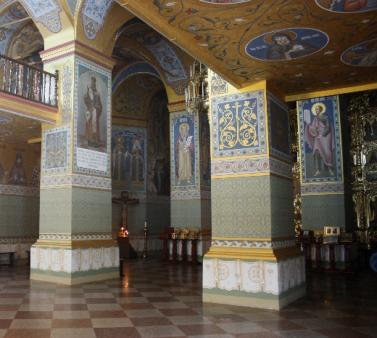 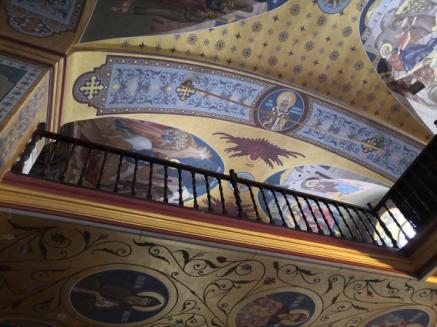 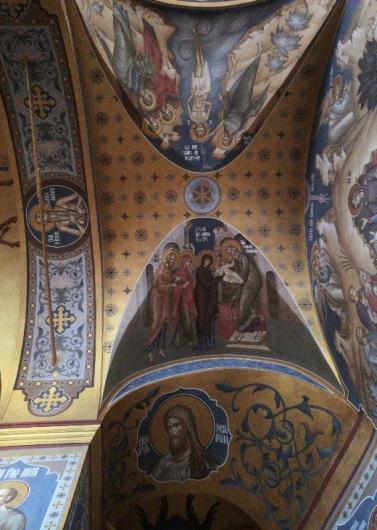 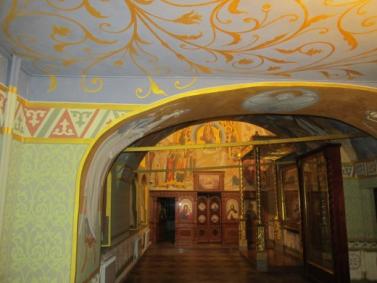 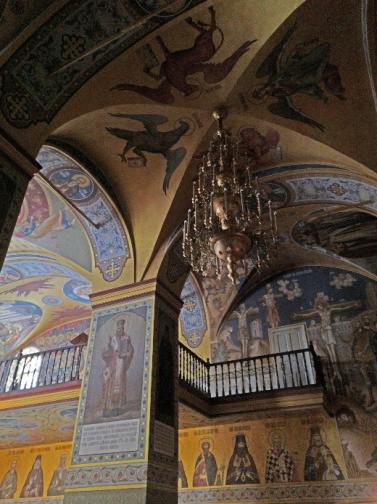 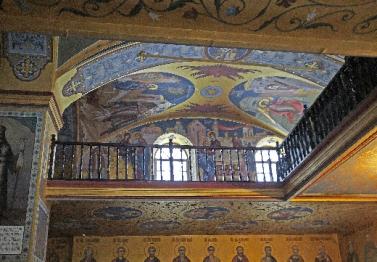 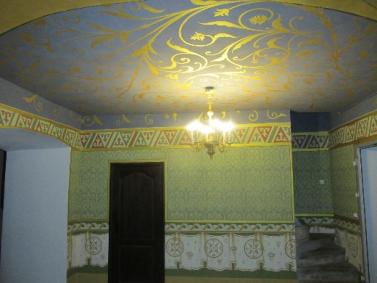 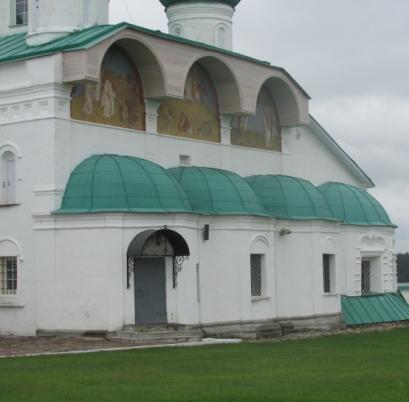 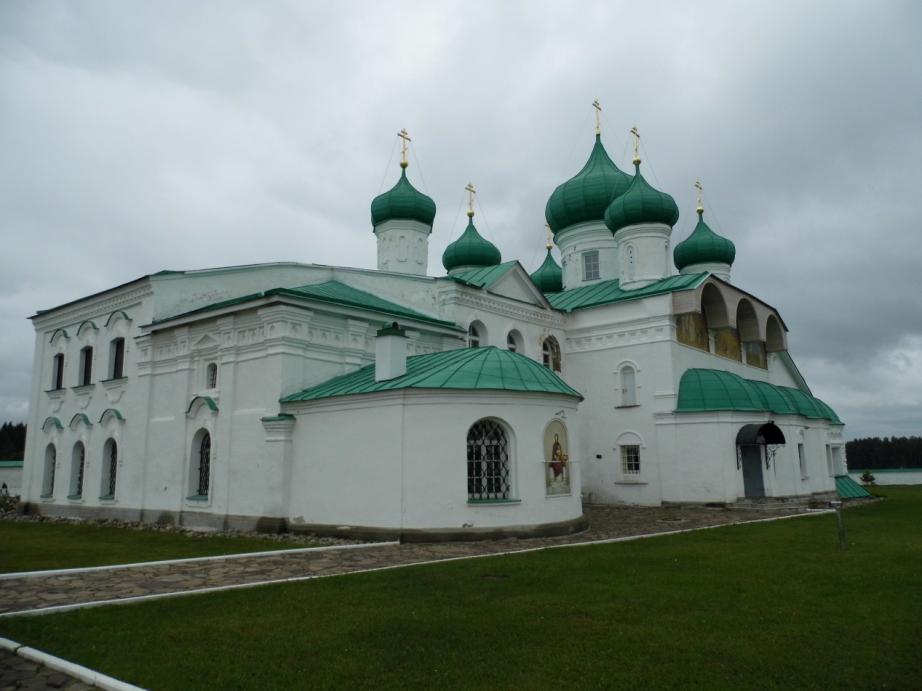 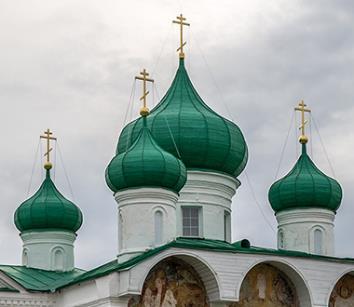 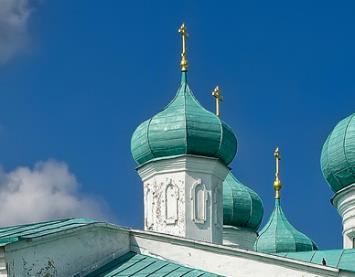 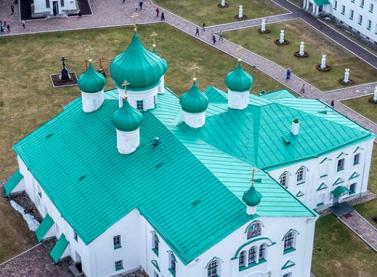 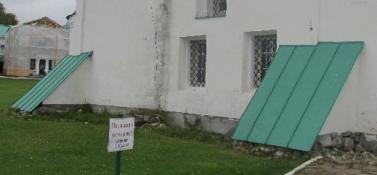 3.Объемно-планировочное решение:В габаритах исторических наружных и внутренних капитальных стен;Исторические габариты и конфигурация двухсветного основного объема собора;Исторические габариты, высотные отметки (второй этаж) и местоположение (по периметру западной части основного объема собора) хоров;Исторические обособленные входы в собор Преображения с приделом (с запада) и церковь Захария (с востока);Исторические габариты и конфигурация пониженного юго-восточного объема церкви Захария;Исторические габариты и конфигурация полуциркульных одноэтажных апсид;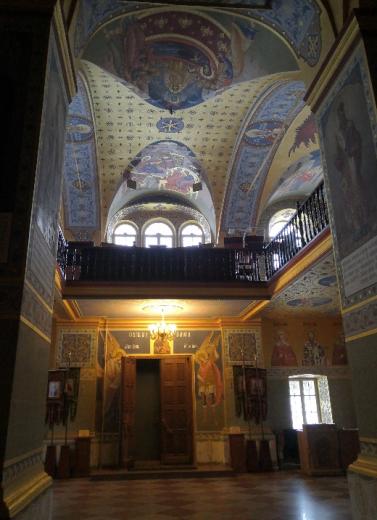 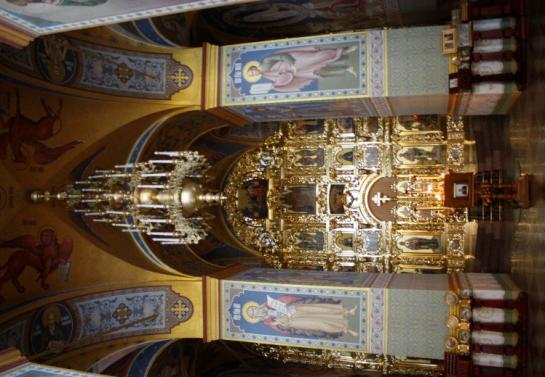 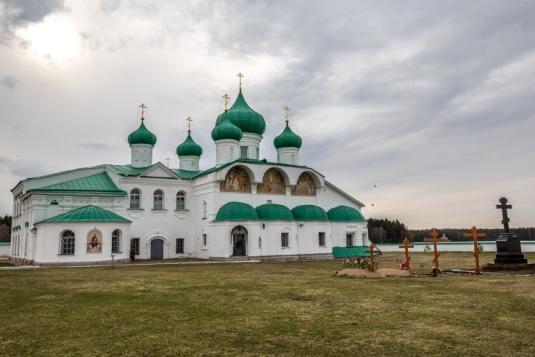 4.Архитектурно-художественное решение:Материал и характер отделки фасадов – гладкая окрашенная штукатурка;Исторические цоколи – местоположение, высотные отметки, конфигурация (простого сечения и профилированные);Исторические дверные проемы – местоположение, габариты, отметки верха проемов, конфигурация (прямоугольные, один арочный – в притвор церкви Захария);Исторические оконные проемы – местоположение, габариты, отметки низа и верха проемов, конфигурация:в барабанах собора**, в апсидах основного объема и северного придела, на первом этаже паперти церкви Захария, на первом этаже северного придела – прямоугольные,в апсиде и на втором этаже паперти, первом этаже южного фасада, три угловых проема второго этажа западного фасада церкви Захария, на втором этаже северного фасада северного придела, на втором этаже притвора собора Преображения, в том числе тройное, – полуциркульные, на втором этаже южного фасада, на западном фасаде церкви Захария, на первом этаже притвора собора Преображения, на втором этаже западного фасада северного придела – с лучковой перемычкой;Исторические оконные заполнения – габариты, конфигурация, рисунок расстекловки (многочастный, в полуциркульных фрамугах с веерной расстекловкой), материал (дерево);Декоративные элементы:Барабаны:профилированные венчающие карнизы и валики, наличники фальш-окон малых барабанов в виде валиков,филенки с замковым камнем и ушками барабана церкви Захария;Северный и западный фасад северного придела:лопатки прямоугольного сечения;Апсида северного придела:профилированный венчающий карниз,оконные наличники со скобами и с профилированным завершением в виде сдвоенных кокошников;Восточный фасад собора Преображения:пилястры, фланкирующие углы, оконные и дверной проемы апсид,профилированный венчающий карниз апсид,полуциркульные валики над оконными и дверным проемами,прямоугольные ниши с вписанными в них полуциркульными нишками,четыре пилястры основного объема с профилированными ширинками, на которые опираются прямоугольные арки с валиком, делящие фасад на три закомары с художественной росписью,историческия роспись – местоположение, габариты, техника исполнения, сюжеты,раскрепованная тяга в основании росписей;Юго-восточный фасад собора Преображения:полуциркульный наличник в виде простого валика со скобами,полуциркульный сандрик в виде валика с гуттами,профилированный карниз с поясом из ширинок,Апсида церкви Захария:профилированный венчающий карниз;Восточный фасад притвора церкви Захария:полуциркульный профилированный портал с архивольтом на импостах полуциркульных пилястр и плоской филенкой дверного проема,наличники простого сечения с ушками с гуттами, замковым камнем и профилированными подоконными досками на кронштейнах,в основании крайних оконных наличников фигурные волютообразные филенки,профилированный венчающий карниз с сухариками,треугольный фронтон с профилированным карнизом;Юго-восточный пониженный объем церкви Захария:плоские пилястры, франкирующие углы и оконные проемы,антаблемент: тяга в виде валика, профилированные раскрепованные карнизы, пояс ширинок во фризе с фигурными филенками,наличник с ушками с гуттами и замковым камнем, завершающийся профилированной полуциркульной бровкой,треугольный профилированный сандрик, опирающийся на полуколонки, прерывающий фриз,ниша оконного проема со скругленными углами;Церковь Захария:плоские обрамляющие угловые лопатки,профилированный карниз с сухариками,полуциркульные и лучковые наличники оконных проемов с ушками с гуттами и замковым камнем, в том числе завершающиеся профилированной полуциркульной и треугольной бровкой,профилированные подоконные доски проемов второго этажа с фигурными волютообразными филенками, прямоугольные подоконные филенки,профилированные треугольные сандрики;Западный объем собора Преображения:профилированные венчающие карнизы с сухариками южного и северного фасадов,плоские лопатки,щипец западного фасада, завершающийся профилированным карнизом,треугольные профилированные сандрики,оконные наличники с ушками с гутами с замковым камнем,подоконные прямоугольные филенки,профилированная тяга в основании трифория,трехцентровой профилированный арочный архивольт с замковым камнем на импостах, опирающийся на плоские лопатки,полуциркульная ниша, в которой располагается дверной проем, с полуциркульным профилированным архивольтом и полуциркульной профилированной бровкой;** в малых барабанах устроены фальш-окна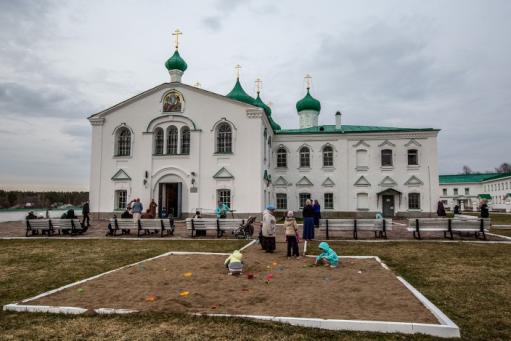 Западный фасад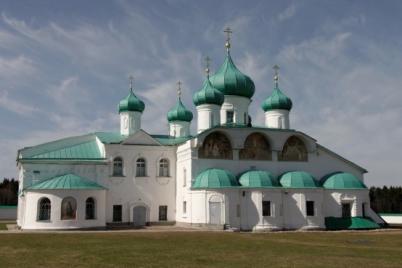 Восточный фасад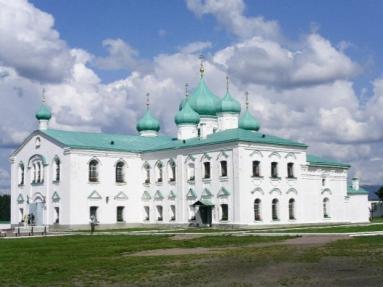 Южный фасад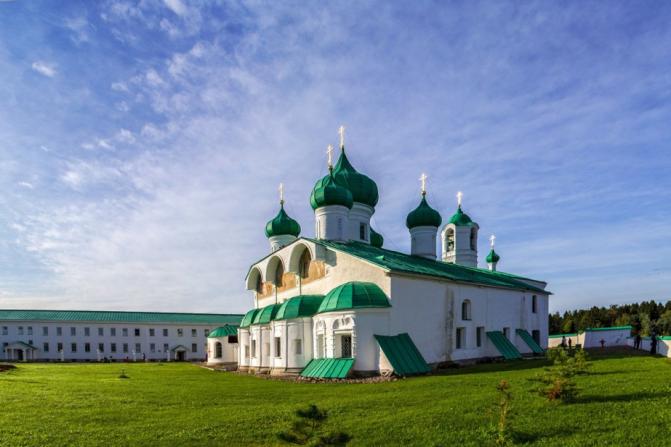 Северный фасад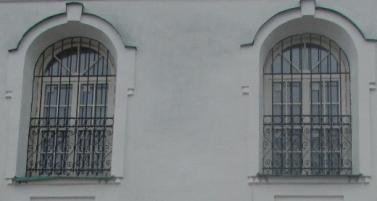 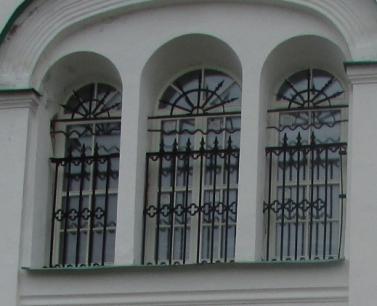 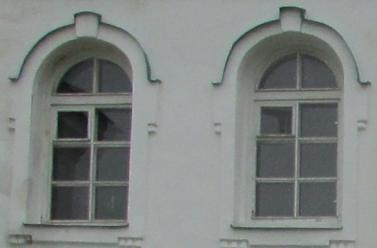 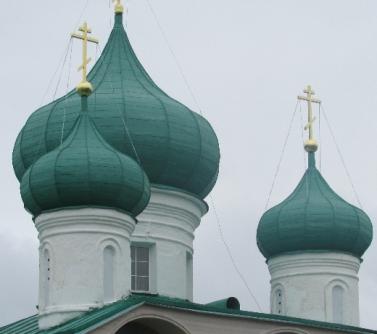 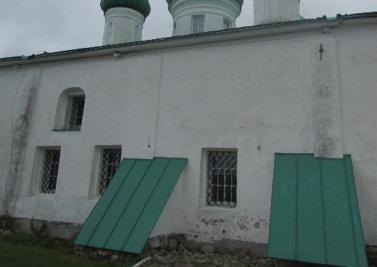 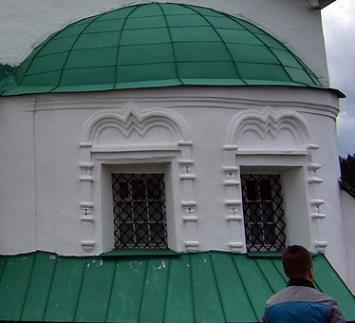 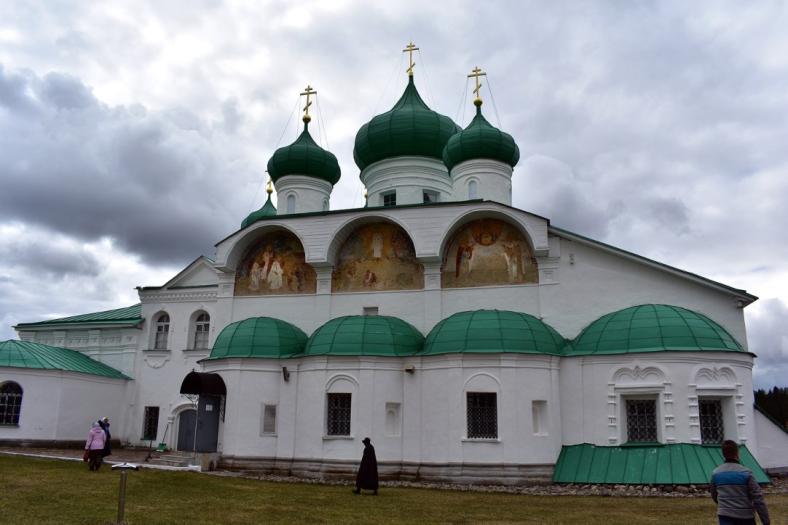 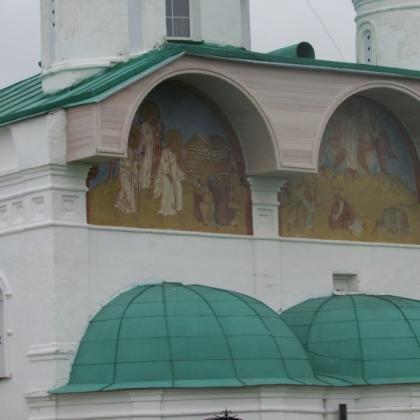 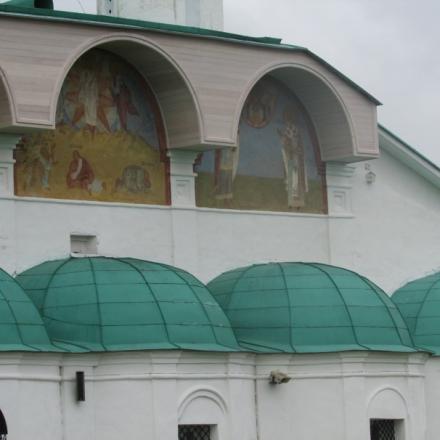 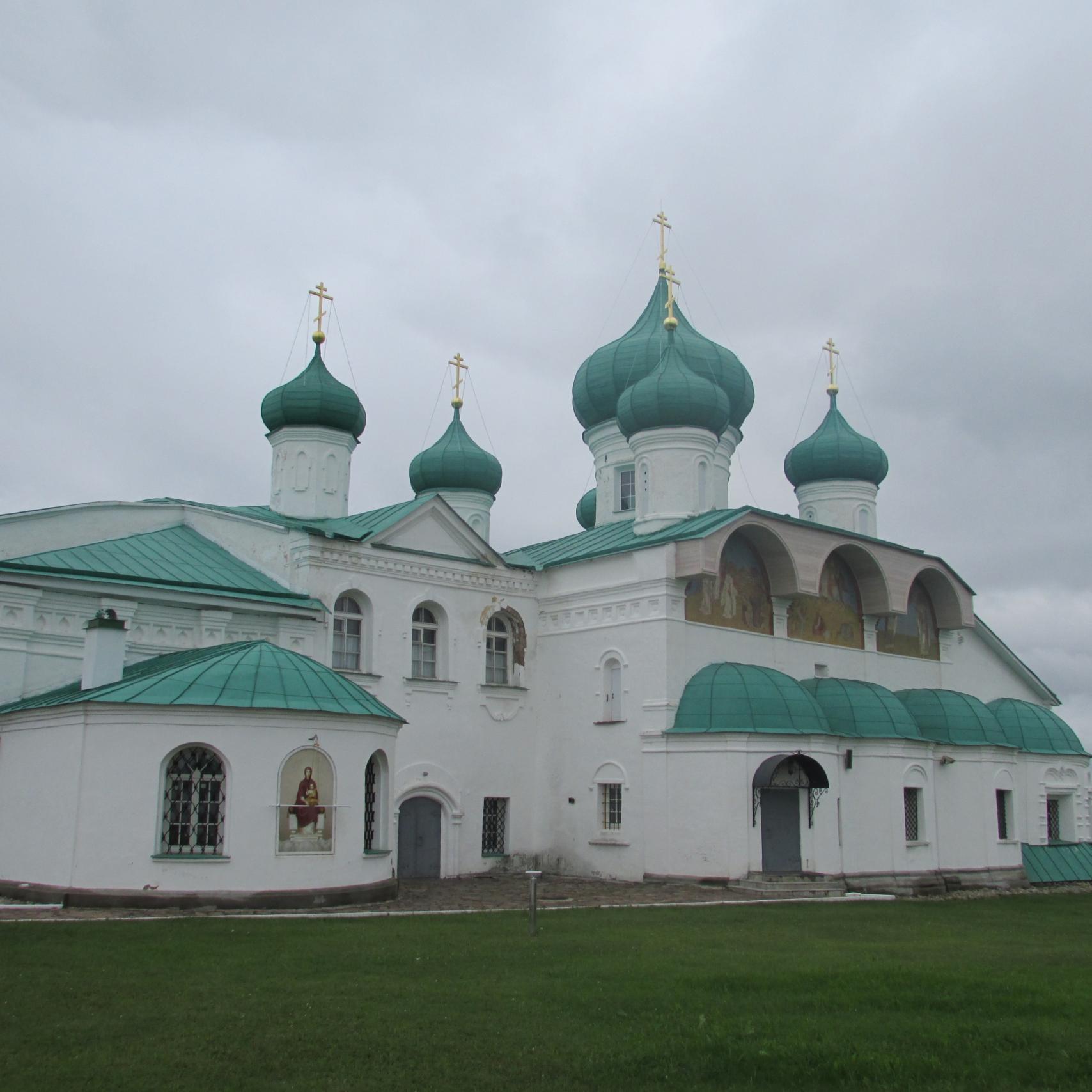 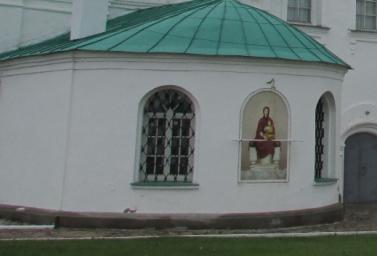 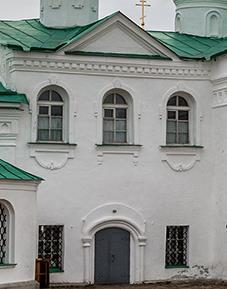 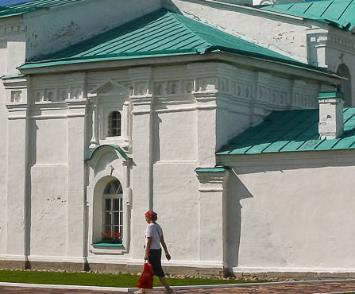 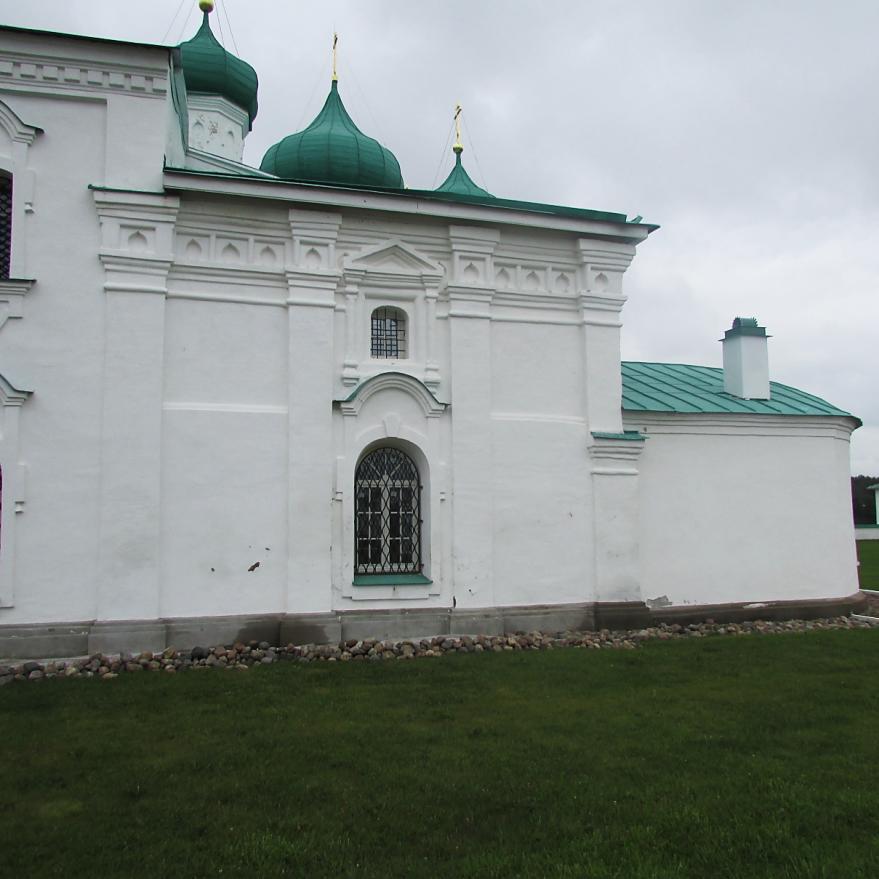 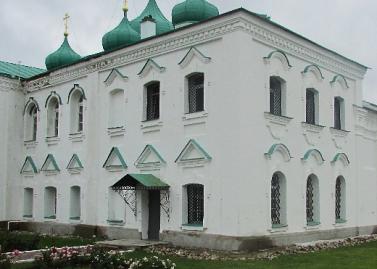 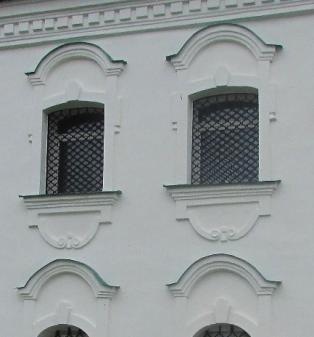 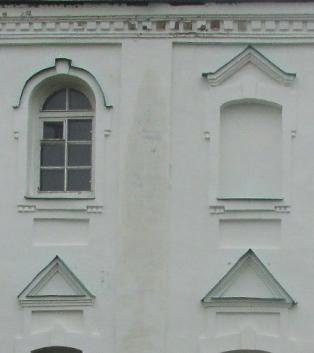 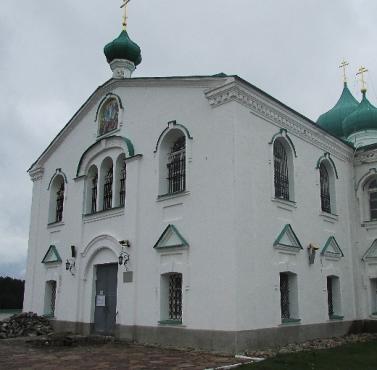 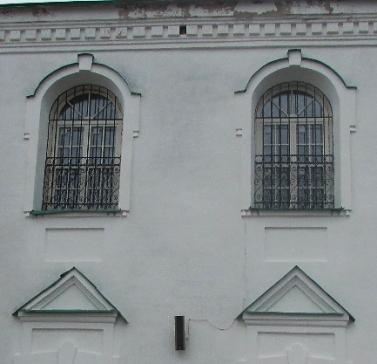 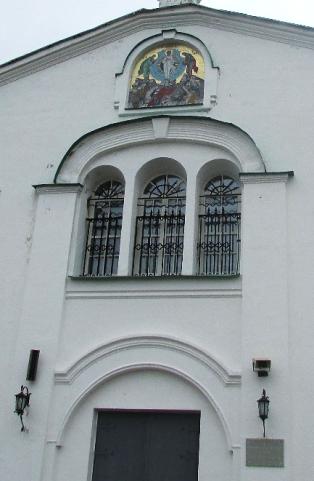 5.Декоративно-художественная отделка интерьеров:Историческая роспись*** – местоположение, материал (масло), сюжеты и декоративные элементы;Историческая солея*** – местоположение, конфигурация, габариты (три ступени);Исторический иконостас – местоположение;Профилированные импосты, на которые опираются арки;Исторические ограждение хоров – местоположение, высотные отметки, материал (дерево), исполнение (резная балюстрада). *** восстановлено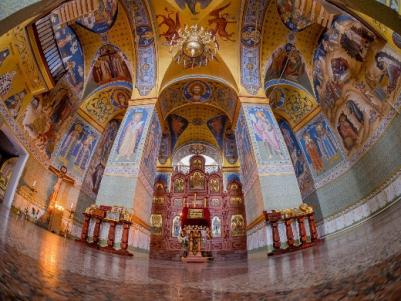 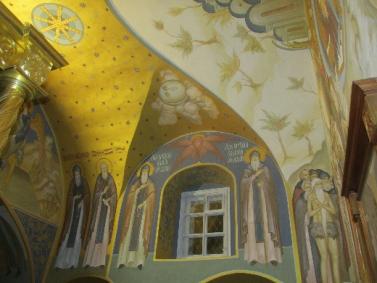 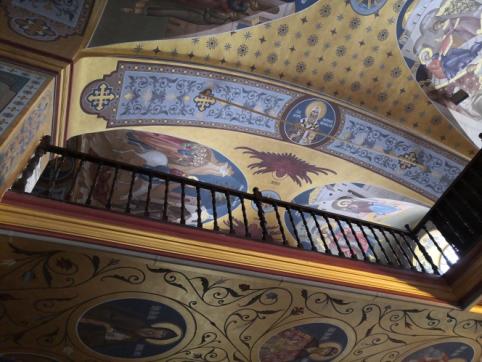 1.7 «Часовня на месте явления Святой Троицы Александру Свирскому»1.7 «Часовня на месте явления Святой Троицы Александру Свирскому»1.7 «Часовня на месте явления Святой Троицы Александру Свирскому»1.7 «Часовня на месте явления Святой Троицы Александру Свирскому»1.Объемно-пространственное решение:Местоположение одноэтажного прямоугольного в плане здания в северо-восточной части Спасо-Преображенского монастыря;Объемно-пространственное и планировочное решение;Исторические высотные отметки;Исторические габариты и конфигурация крыши (цилиндрическая) с луковичной главкой на узкой шейке на сомкнутом куполе;Композиционные и визуальные связи;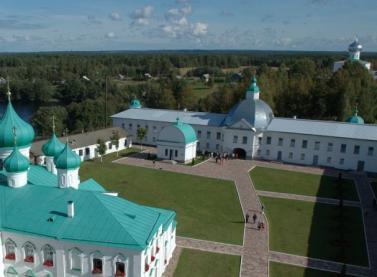 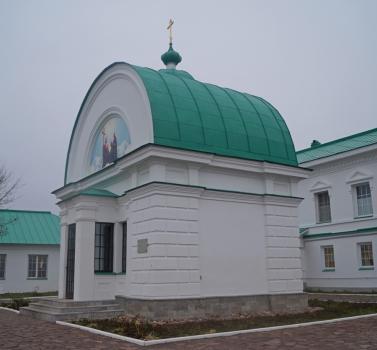 2.Конструктивная система здания:Исторические фундаменты (местоположение);Историческое перекрытие – местоположение, высотные отметки, конфигурация (цилиндрический свод);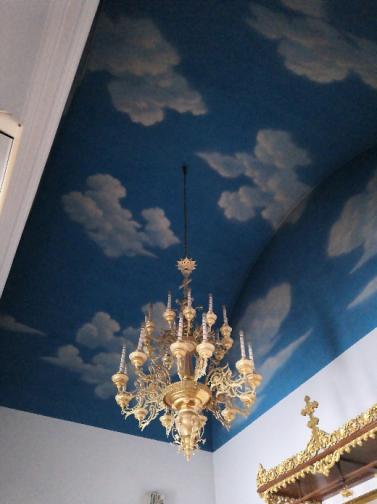 3.Объемно-планировочное решение:В габаритах исторических наружных и внутренних стен;У восточной стены расположено место явления Святой Троицы Александру Свирскому;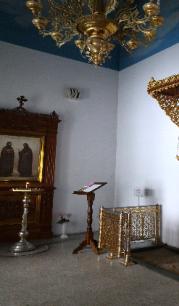 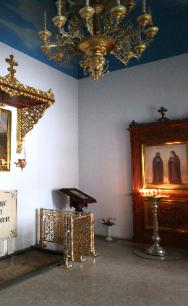 4.Архитектурно-художественное решение:Материал и характер отделки фасадов – гладкая окрашенная штукатурка;Исторические оконные и дверной проемы – местоположение, габариты, конфигурация (прямоугольная);Историческое крыльцо – местоположение, высотные отметки (в три ступени), конфигурация (прямоугольное), материал (гранит);Историческая отделка цоколя – местоположение, высотные отметки, материал (гранит);Декоративные элементы:Широкие угловые лопатки, оформленные рустом;Упрощенный антаблемент: профилированный раскрепованный карнизы в основании, гладкий фриз с полулопатками и прямоугольными филенками между ними, фланкирующими углы раскреповки, профилированный раскрепованный венчающий карниз большого выноса;Подоконные филенки прямоугольной формы;Раскреповки плоскости фасадов полупилястрами;Полуциркульные фронтоны с профилированными тягами и профилированными венчающими карнизами.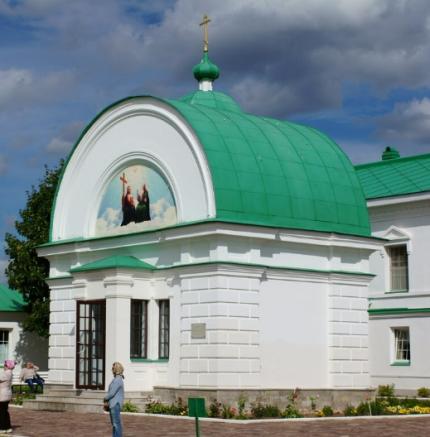 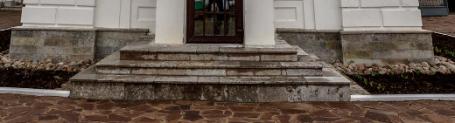 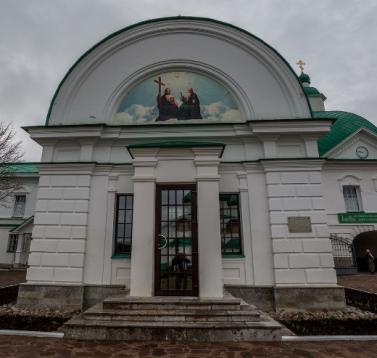 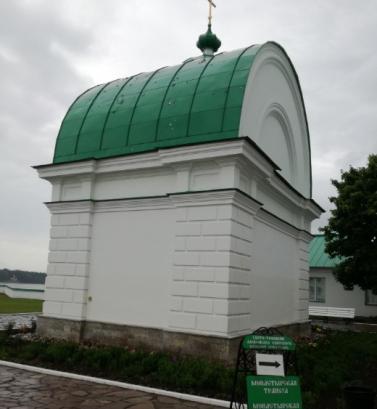 5.Декоративно-художественная отделка интерьера:Историческое покрытие пола – материал (гранит), конфигурация;Местоположение (у восточной стены) и исполнение места явления Святой Троицы (прямоугольное в плане углубление с песчаным заполнением);Исторический профилированный карниз по западной стене в уровне пяты арок.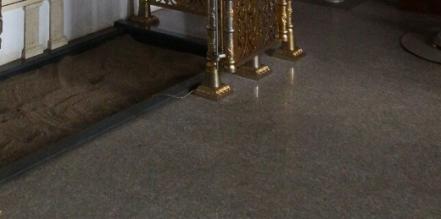 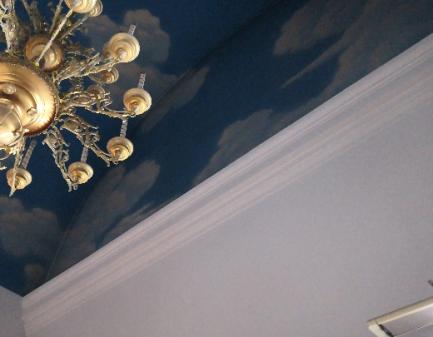 1.8 «Часовня над колодцем Александра Свирского»1.8 «Часовня над колодцем Александра Свирского»1.8 «Часовня над колодцем Александра Свирского»1.8 «Часовня над колодцем Александра Свирского»1.Объемно-пространственное решение:Местоположение восьмигранной двухъярусной часовни с восточной стороны Спасо-Преображенского монастыря;Объемно-пространственное и композиционное решение;Исторические высотные отметки;Исторические габариты и конфигурация крыши (сомкнутая) с луковичной главкой на тонкой шейке;Композиционные и визуальные связи;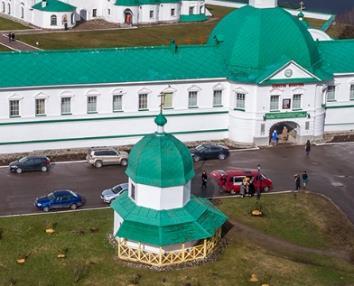 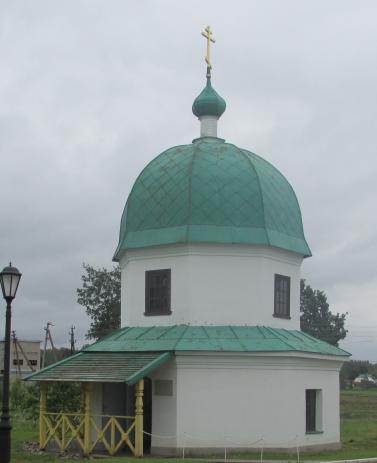 2.Конструктивная система здания:Исторические фундаменты;Исторические стены – местоположение, высотные отметки, материал (кирпич);Исторические перекрытие – конфигурация (плоское, восьмигранное);Консольная кладка между ярусами;Исторический купол – конфигурация (сомкнутый), высотные отметки, габариты;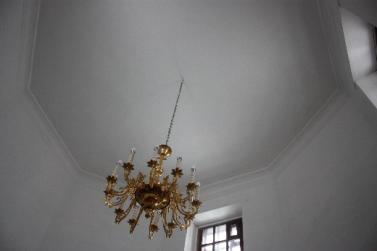 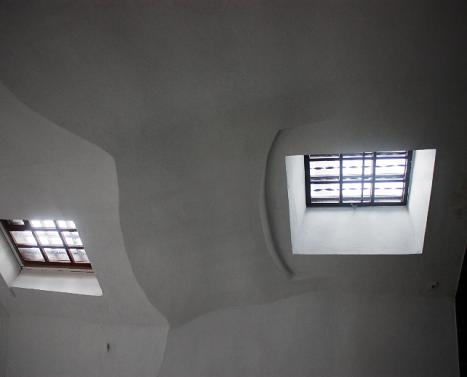 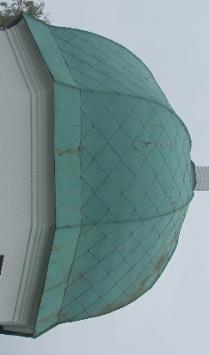 3.Объемно-планировочное решение:В габаритах исторических стен – восьмигранное со вторым светом помещение;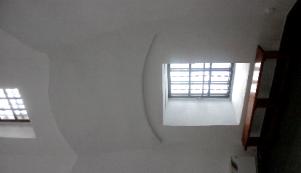 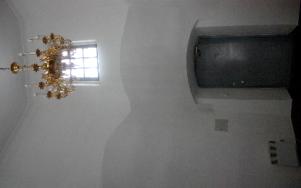 4.Архитектурно-художественное решение:Материал и характер отделки фасадов – гладкая окрашенная штукатурка;Восьмигранная шейка с профилированным карнизом, увенчанная луковичной главкой;Профилированные венчающие карнизы по периметру восьмигранников.Цоколь – местоположение, габариты, высотные отметки, характер отделки (окрашенная штукатурка);Исторические оконные и дверной проем – габариты, местоположение, конфигурация (прямоугольная);Исторические оконные заполнения – габариты, рисунок расстекловки, цвет, материал (дерево);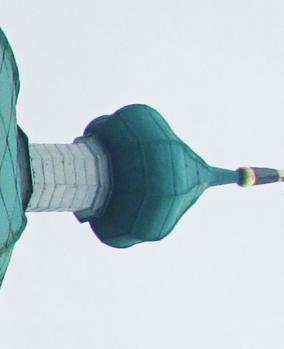 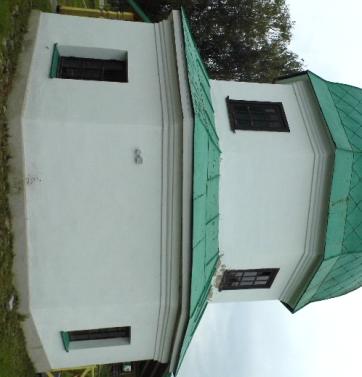 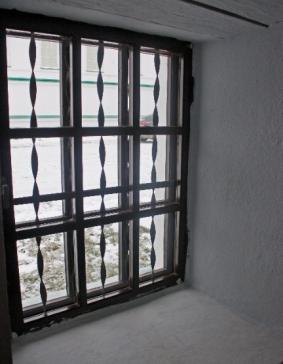 5.Декоративно-художественное решение интерьера:Профилированная падуга верхнего яруса;Арочные уступы по верхнему поясу проемов.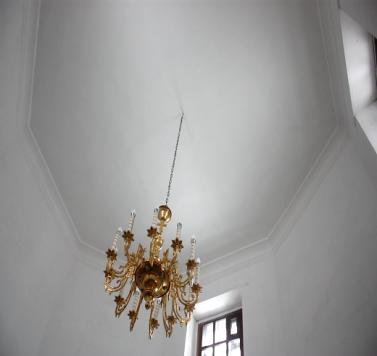 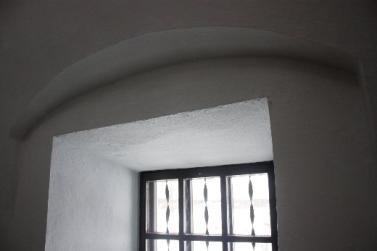 1.9 «Стена западная»1.9 «Стена западная»1.9 «Стена западная»1.9 «Стена западная»1.Объемно-пространственное и планировочное решение:Местоположение – вдоль западной границы ансамбля;Объемно-пространственные и градостроительные характеристики стены в архитектурно-планировочной структуре ансамбля;Композиционные и визуальные связи;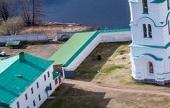 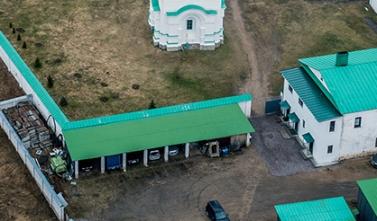 2.Конструктивная система:Исторический материал исполнения (кирпич);Исторические высотные отместки;3.Архитектурно-художественное решение:Историческая траектория и прямая в плане форма стены;Исторические габариты, местоположение и конфигурация воротного проезда;Историческое окрытие – местоположение, конфигурация (двухскатная), материал (металл);Материал и характер отделки фасадных поверхностей – гладкая окрашенная штукатурка.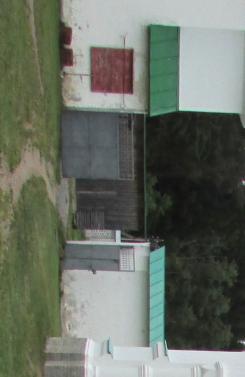 1.10 «Стена северная»1.10 «Стена северная»1.10 «Стена северная»1.10 «Стена северная»1.Объемно-пространственное и планировочное решение:Местоположение – вдоль северной границы ансамбля, в том числе у северо-восточного угла;Объемно-пространственные и градостроительные характеристики стены в архитектурно-планировочной структуре ансамбля;Композиционные и визуальные связи;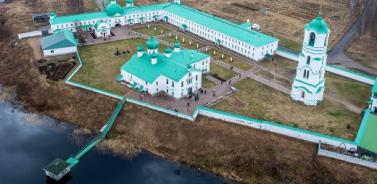 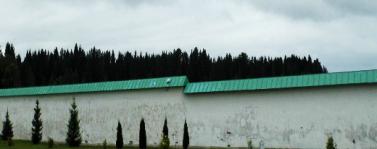 2.Конструктивная система:Исторический материал исполнения (кирпич);Исторические высотные отместки, в том числе со ступенчатым спуском к озеру у северо-восточного угла и пониженным уровнем вдоль собора;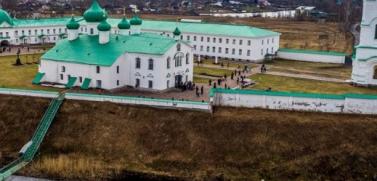 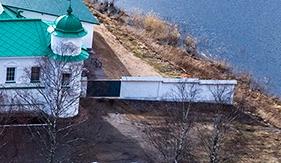 4.Архитектурно-художественное решение:Историческая траектория и прямая в плане форма стены;Исторические габариты, местоположение и конфигурация воротного проезда и проходов к озеру;Историческое окрытие – местоположение, конфигурация (двухскатная), материал (металл);Материал и характер отделки фасадных поверхностей – гладкая окрашенная штукатурка;Оформление северного фасада стены пилястрами прямоугольного сечения.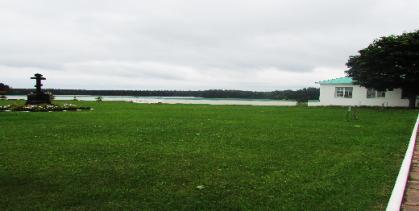 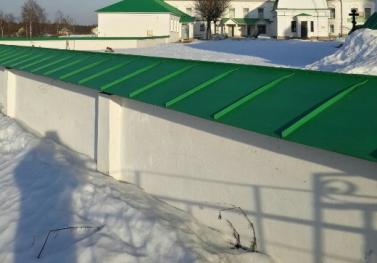 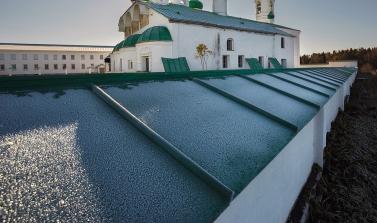 1.11 «Стена южная с воротами»1.11 «Стена южная с воротами»1.11 «Стена южная с воротами»1.11 «Стена южная с воротами»1.Объемно-пространственное и планировочное решение:Местоположение – вдоль южной границы ансамбля между келейными корпусами;Объемно-пространственные и градостроительные характеристики стены в архитектурно-планировочной структуре ансамбля;Композиционные и визуальные связи;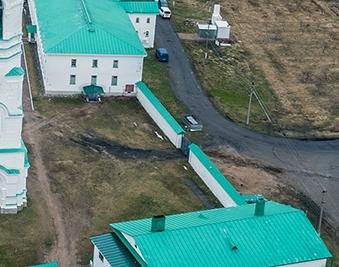 2.Конструктивная система:Исторический материал исполнения (кирпич);Исторические высотные отместки;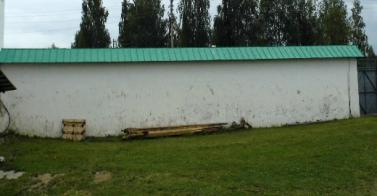 4.Архитектурно-художественное решение:Историческая траектория и прямая в плане форма стены;Исторические габариты, местоположение и конфигурация воротного проезда;Историческое окрытие – местоположение, конфигурация (двухскатная), материал (металл);Материал и характер отделки фасадных поверхностей – гладкая окрашенная штукатурка;Оформление южного фасада стены пилястрами прямоугольного сечения.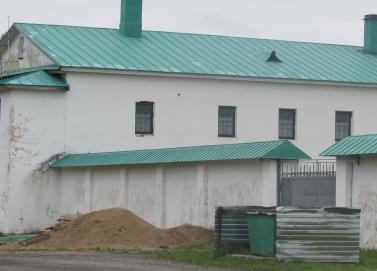 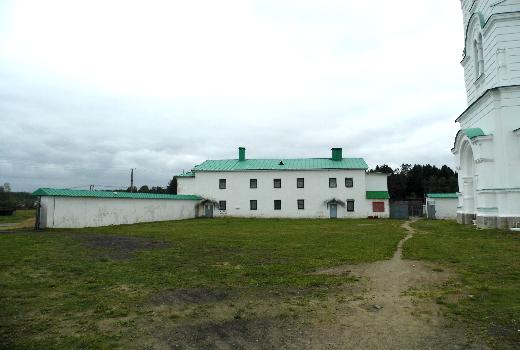 2. Монастырь Свято-Троицкий:2. Монастырь Свято-Троицкий:2. Монастырь Свято-Троицкий:2. Монастырь Свято-Троицкий:2.1 «Звонница»2.1 «Звонница»2.1 «Звонница»2.1 «Звонница»1.Объемно-пространственное решение:Местоположение в центральной части Свято-Троицкого монастыря двухъярусного практически квадратного в плане здания с третьим прямоугольным в плане ярусом звона, завершенным тремя восьмигранными шатрами с луковичными главками на цилиндрических шейках;Историческое объемно-пространственное и планировочное решение;Композиционные и визуальные связи в объемно-пространственной структуре ансамбля Александро-Свирского монастыря;Исторические высотные отметки;Исторические габариты и конфигурации завершений;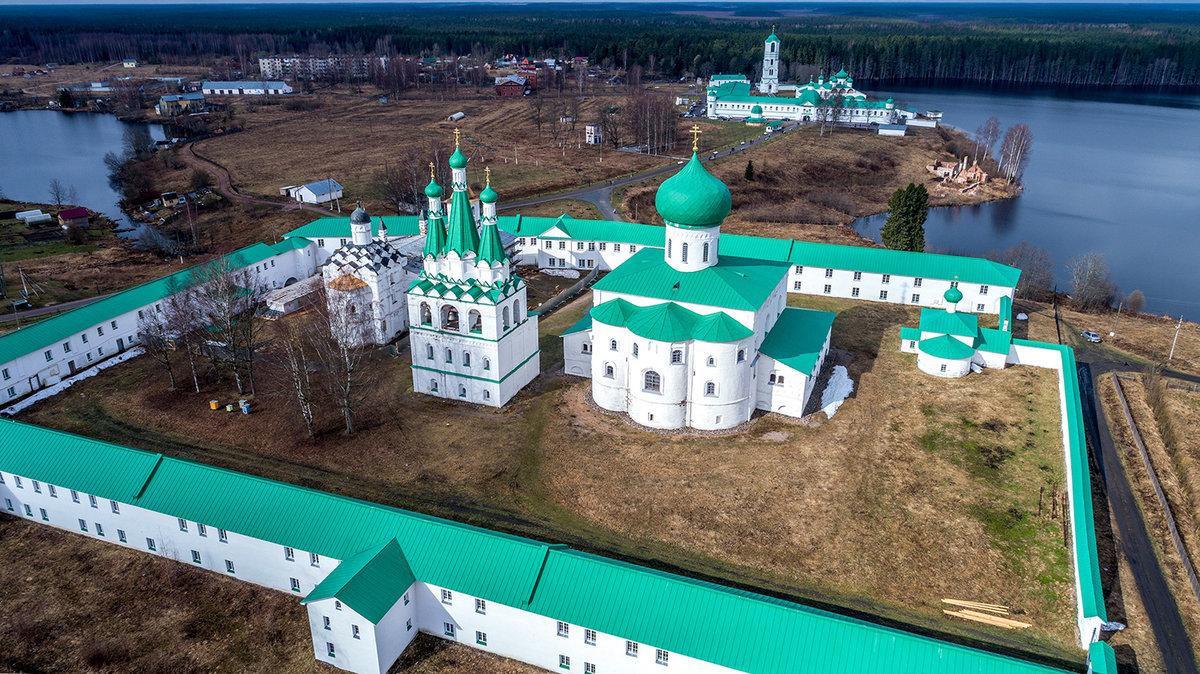 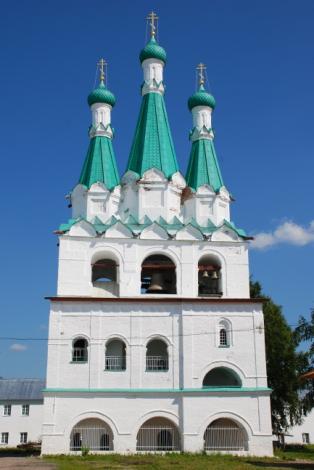 2.Конструктивная система здания:Исторические фундаменты –  местоположение, материал (бутовый камень);Исторические наружные и внутренние стены – местоположение, габариты, материал (кирпич);Исторические восточные галереи первого и второго этажей с полуциркульными проемами и полуциркульными сводами на полуциркульных арках;Исторический цилиндрический свод с распалубками помещения первого этажа в южной части;Северные прямоугольные в плане высокие помещения, перекрытые цилиндрическими сводами;Исторический цилиндрический свод с распалубками на кронштейнах восточного помещения второго яруса;Исторические лестницы – местоположение, габариты, конфигурации, материал;Исторический ярус звона с полуциркульными арками и парапетами, перекрытый цилиндрическими сводами на полуциркульных подпружных арках;Исторические барабаны – местоположение, количество (три), габариты (укрупненный центральный фланкирую два пониженных), конфигурация (восьмигранные),Исторические восьмигранные шатры на поясе килевидных закомар – габариты, местоположение, высотные отметки;Цилиндрические шейки, увенчанные луковичными главками – местоположение, габариты, высотные отметки;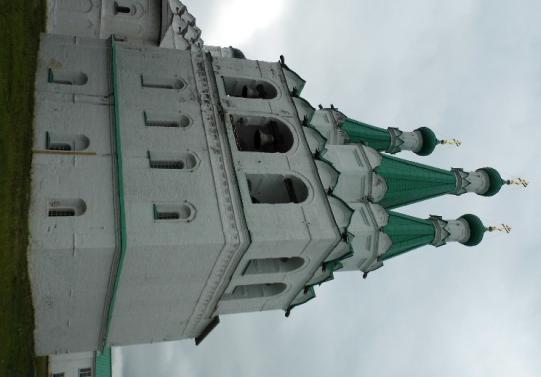 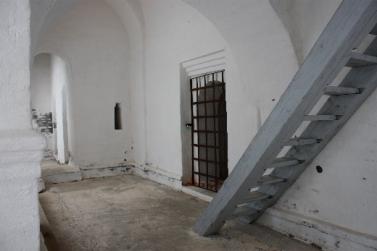 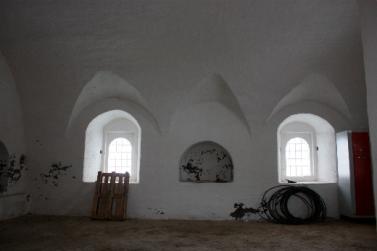 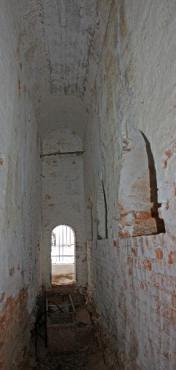 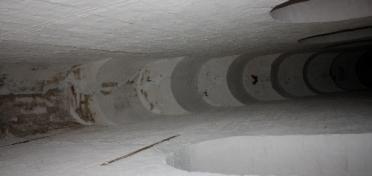 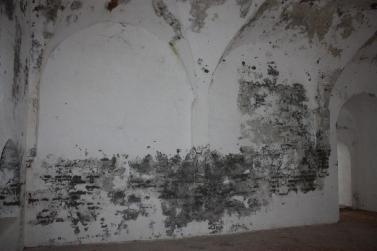 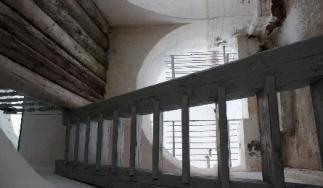 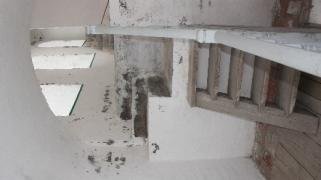 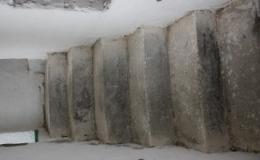 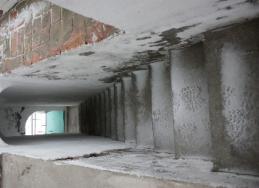 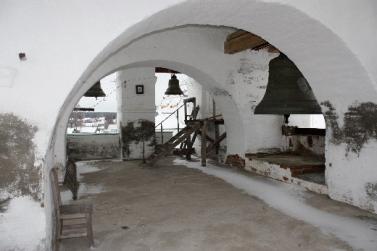 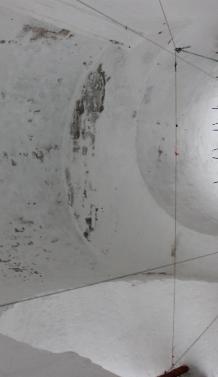 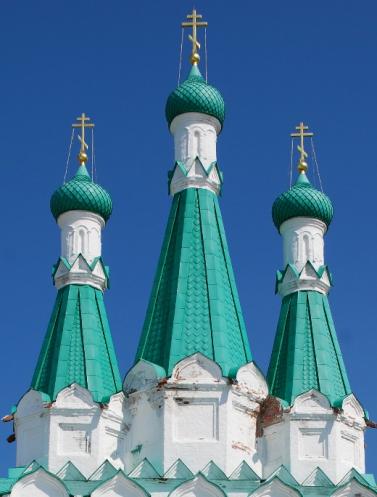 3.Объемно-планировочное решение:В габаритах исторических наружных и внутренних капитальных стен;Исторические арочные галереи ярусов;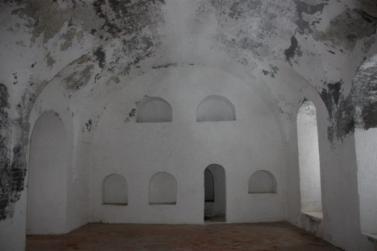 4.Архитектурно-художественное решение:Материал и характер отделки фасадов – гладкая окрашенная штукатурка;Исторические оконные проемы – местоположение (в полуциркульных нишах-киотах), габариты, отметки верха и низа проемов, конфигурация (полуциркульные);Исторические арочные проемы галерей и яруса звона на профилированных импостах – местоположение, высотные отметки, габариты;Декоративные элементы:Килевидные наличники оконных проемов восточного и южного фасадов в виде тяг прямоугольного сечения со скобами в уровне пят арок;Раскреповка фасадов;Плоские лопатки – угловые и в оконных простенках;Раскрепованные тяги над арочными проемами и на плоскости фасадов в уровне пят арок;Профилированный раскрепованный карниз первого яруса;Профилированный раскрепованный карниз с поясом ширинок с геометрическими филенками во втором уровне;Профилированный раскрепованный карниз яруса звона;Исторические два ряда профилированных кокошников (килевидные – нижний ярус, треугольные – второй ярус);Профилированные квадратные филенки барабанов;Профилированный карниз барабанов;Профилированные килевидные закомары;Профилированный карниз с поясом треугольных кокошников в основании шеек главок;Полуциркульные вытянутые ниши в шейках главок, обрамленные аркатурно-колончатым поясом простого прямоугольного сечения;Профилированный карниз в основании главок.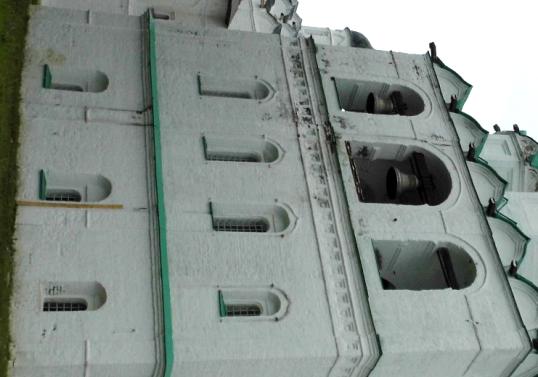 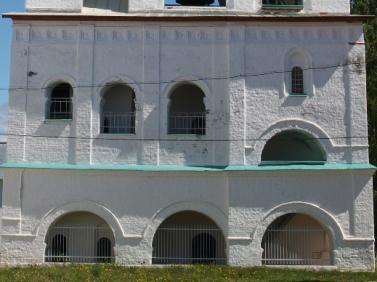 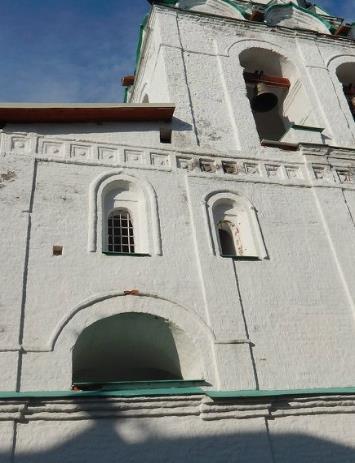 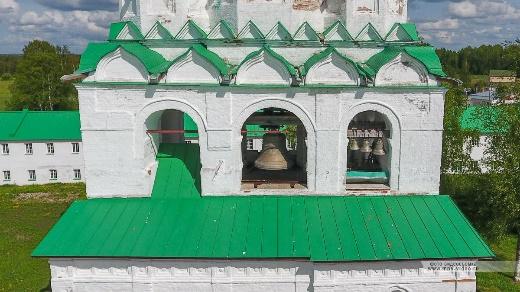 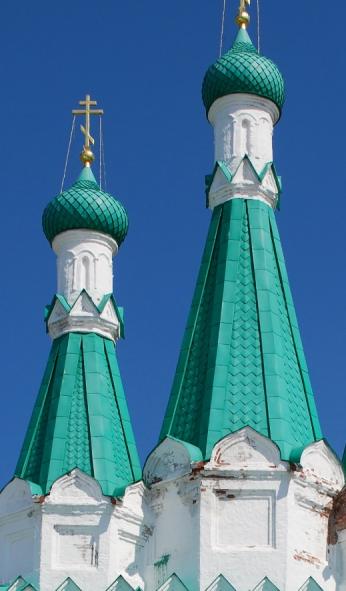 5.Декоративно-художественная отделка интерьеров:Исторические внутренние проемы – местоположение, габариты, конфигурация (полуциркульные), в том числе в прямоугольных нишах с профилями по верхней полочке;Полуциркульные ниши;Профилированные карнизы в основании цилиндрических сводов яруса звона;Профилированные тяги проемов яруса звона.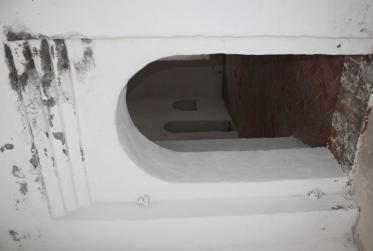 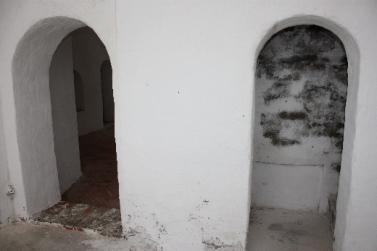 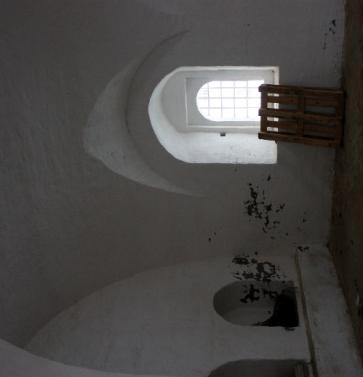 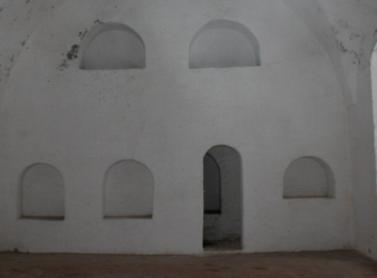 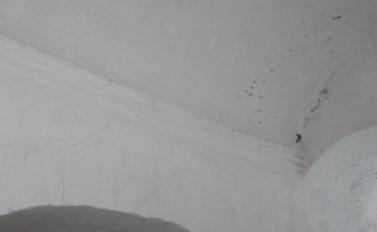 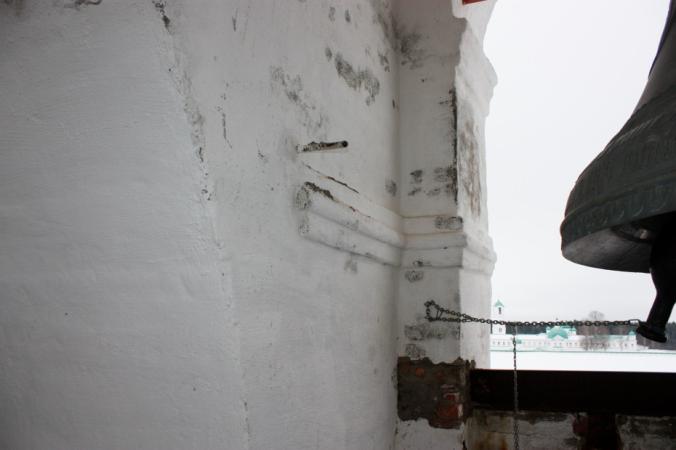 2.2. «Корпус келейный западный»2.2. «Корпус келейный западный»2.2. «Корпус келейный западный»2.2. «Корпус келейный западный»1.Объемно-пространственное решение:Местоположение двухэтажного разновеликого корпуса, состоящего из трех частей: северной – прямоугольной в плане, вытянутой по оси север-юг, с арочным проездом в южном углу; центральной – практически квадратной в плане, примыкающей под тупым углом к северному; южной – трапециевидной в плане, примыкающей под тупым углом к центральной;Историческая конфигурация и объемно-пространственное решение;Исторические высотные отметки;Композиционные и визуальные связи в структуре архитектурного ансамбля Свято-Троицкого монастыря;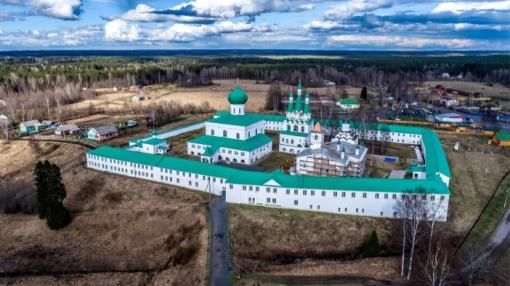 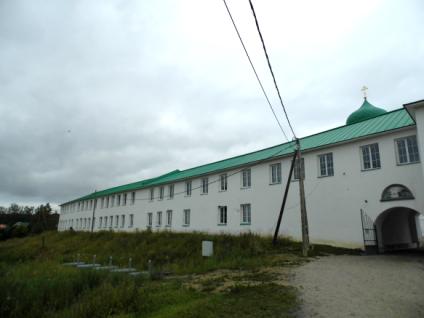 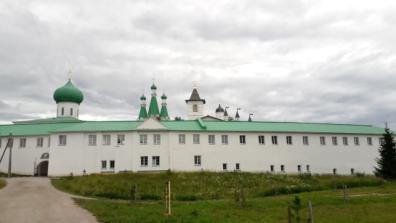 2.Конструктивная система здания:Исторические фундаменты (местоположение);Исторические наружные и внутренние кирпичные стены – местоположение, габариты и конфигурация, высотные отметки;Исторические перекрытия (местоположение), высотные отметки, конфигурация (плоские);Исторический зеркальный свод с полуциркульными распалубками первого этажа южной части;Историческая крыша – местоположение, высотные отметки коньков, конфигурация (вальмовая);Историческая проездная арка – местоположение, габариты, высотные отметки, конфигурация (полуциркульная);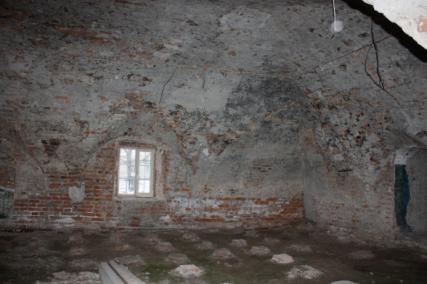 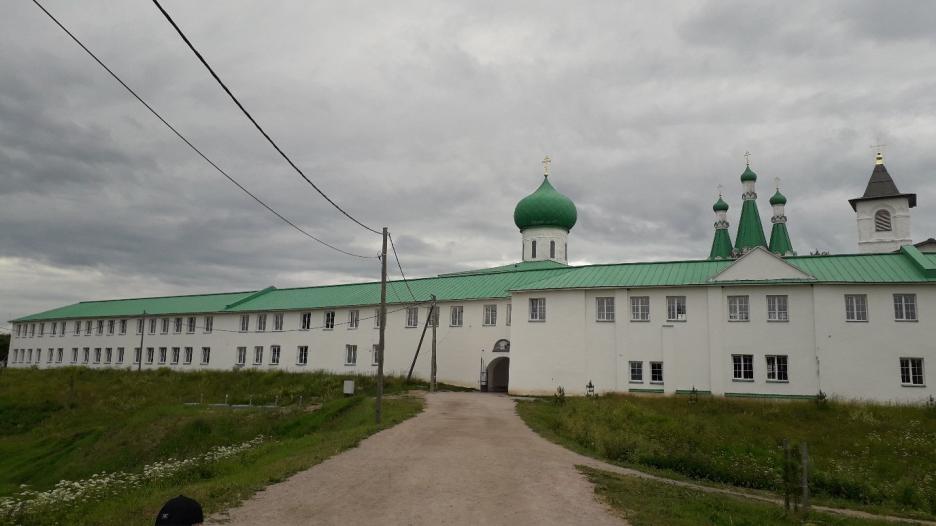 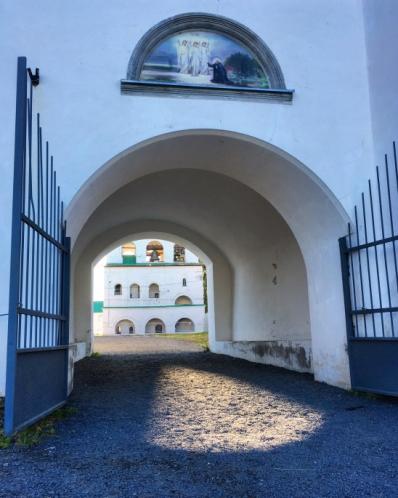 3.Объемно-планировочное решение:В габаритах исторических наружных и внутренних капитальных стен.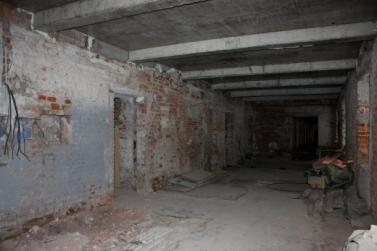 4.Архитектурно-художественное решение:Материал и характер отделки фасадов – гладкая окрашенная штукатурка;Исторические оконные и дверные проемы – габариты, местоположение, высотные отметки, конфигурация (прямоугольные);Плоские лопатки;Полуциркульные ниши-киоты над воротным проездом.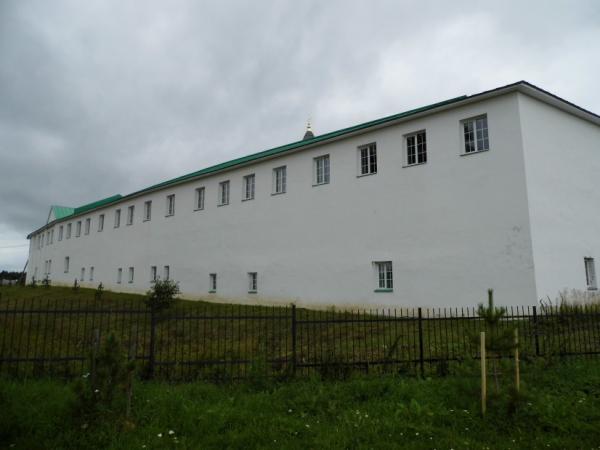 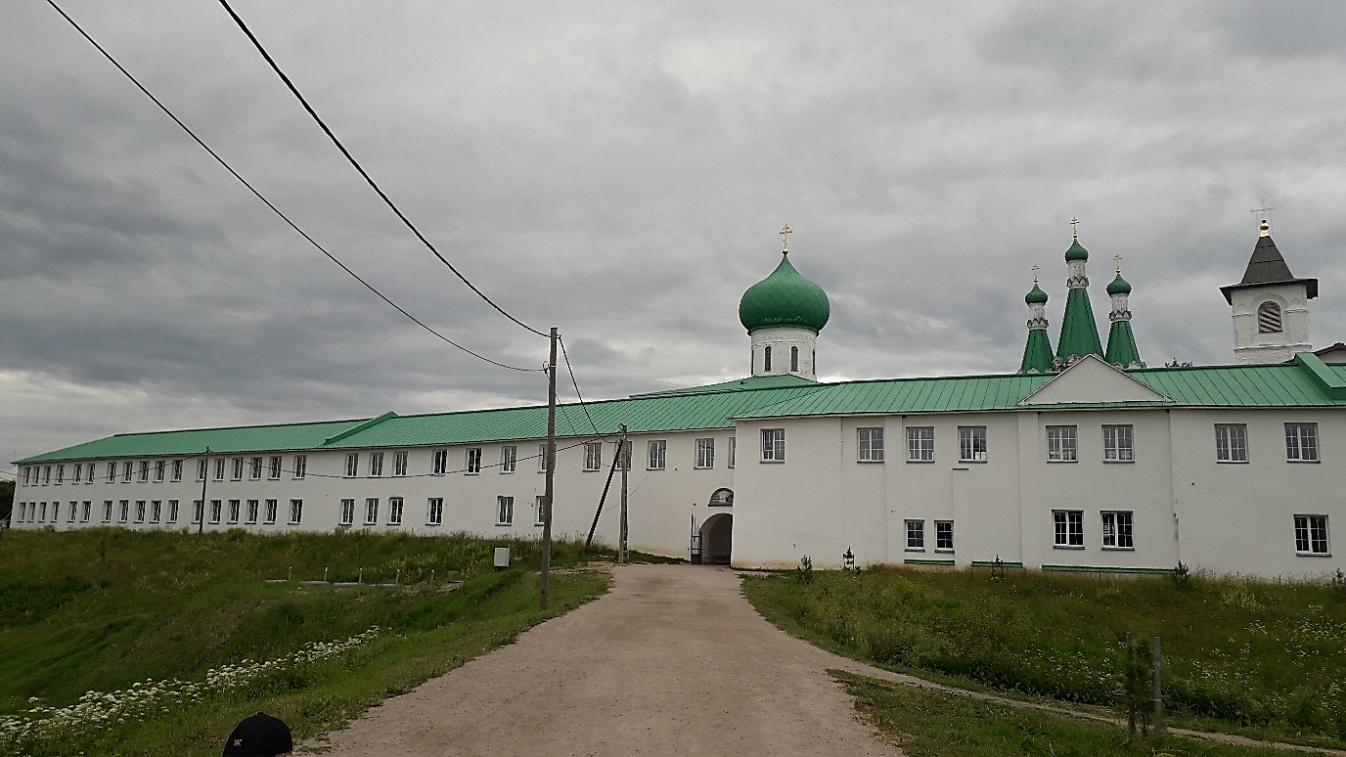 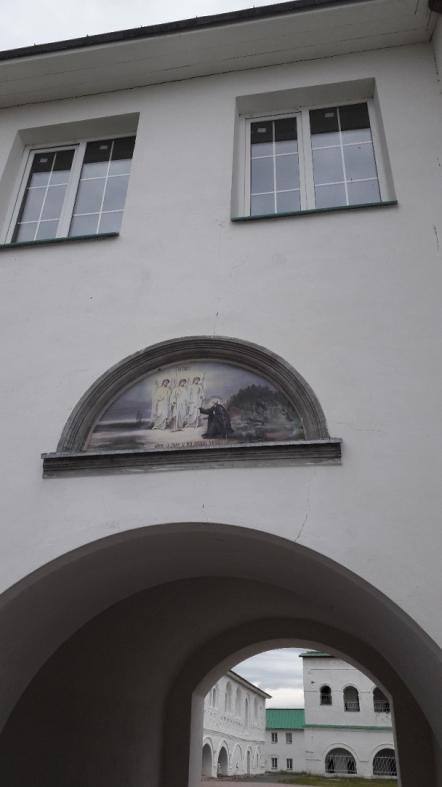 2.3. «Корпус келейный восточный»2.3. «Корпус келейный восточный»2.3. «Корпус келейный восточный»2.3. «Корпус келейный восточный»1.Объемно-пространственное решение:Местоположение двухэтажного прямоугольного в плане вытянутого по оси север-юг корпуса с пристройками по восточному фасаду (тремя двухэтажными и одной одноэтажной);Историческая конфигурация и объемно-пространственное решение;Исторические высотные отметки;Композиционные и визуальные связи в структуре архитектурного ансамбля Свято-Троицкого монастыря;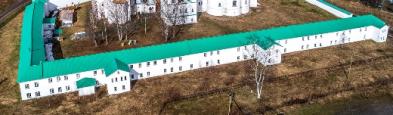 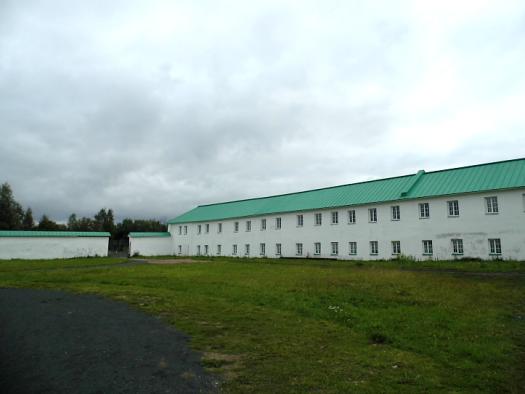 2.Конструктивная система здания:Исторические фундаменты (местоположение);Исторические перекрытия (местоположение), высотные отметки, конфигурация (плоские);Исторические наружные и внутренние кирпичные стены – местоположение, габариты и конфигурация, высотные отметки;Историческая крыша – местоположение, высотные отметки коньков, конфигурация (вальмовая);Исторические лестницы (местоположение), материал ступеней (гранит с валиком);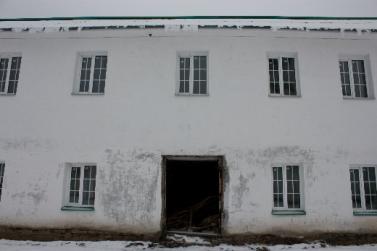 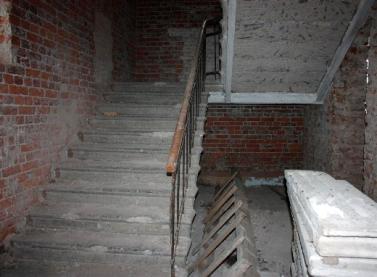 3.Объемно-планировочное решение:В габаритах исторических наружных и внутренних капитальных стен;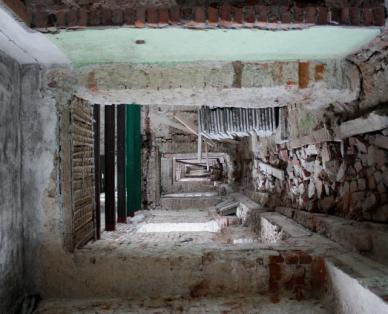 4.Архитектурно-художественное решение:Материал и характер отделки фасадов – гладкая окрашенная штукатурка;Исторические оконные и дверные проемы – габариты, местоположение, высотные отметки, конфигурация (прямоугольные);Исторические оконные проемы в щипцах двухэтажных пристроек.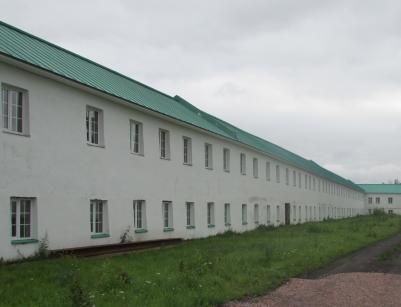 2.4. «Корпус келейный южный со Святыми воротами»2.4. «Корпус келейный южный со Святыми воротами»2.4. «Корпус келейный южный со Святыми воротами»2.4. «Корпус келейный южный со Святыми воротами»1.Объемно-пространственное решение:Местоположение двухэтажного прямоугольного в плане вытянутого по оси восток-запад корпуса с примыкающей с западной стороны меньшей по объему пристройкой с проездными воротами;Историческая конфигурация и объемно-пространственное решение;Исторические высотные отметки;Композиционные и визуальные связи в структуре архитектурного ансамбля Свято-Троицкого монастыря;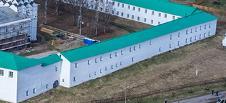 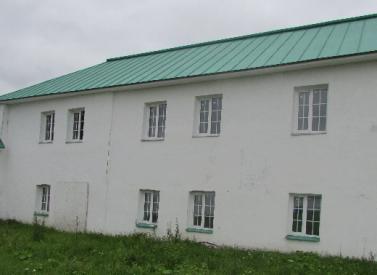 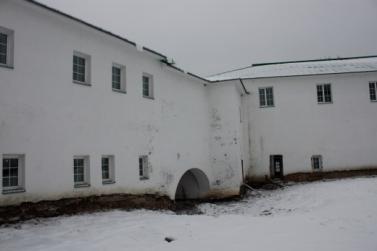 2.Конструктивная система здания:Исторические фундаменты (местоположение);Исторические перекрытия (местоположение), высотные отметки, конфигурация (плоские);Исторические наружные и внутренние кирпичные стены – местоположение, габариты и конфигурация, высотные отметки;Историческая крыша – местоположение, высотные отметки коньков, конфигурация (вальмовая);Историческая проездная арка – местоположение, габариты, высотные отметки, конфигурация (полуциркульная);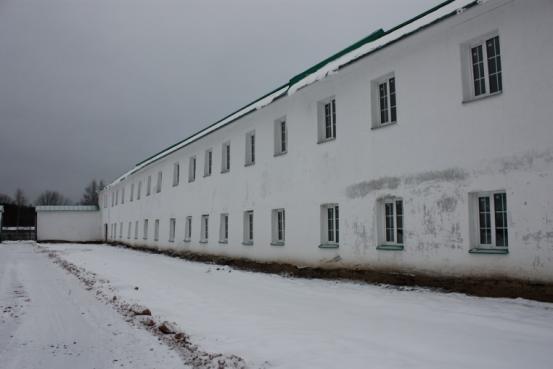 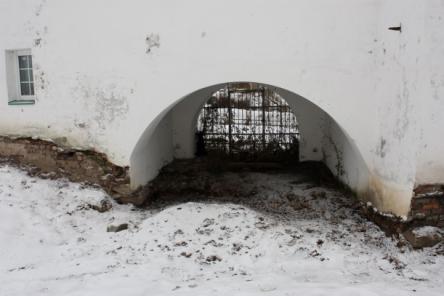 3.Объемно-планировочное решение:В габаритах исторических наружных и внутренних капитальных стен;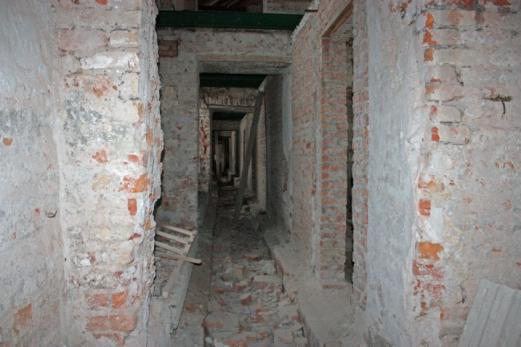 4.Архитектурно-художественное решение:Материал и характер отделки фасадов – гладкая окрашенная штукатурка;Исторические оконные и дверные проемы – габариты, местоположение, высотные отметки, конфигурация (прямоугольные).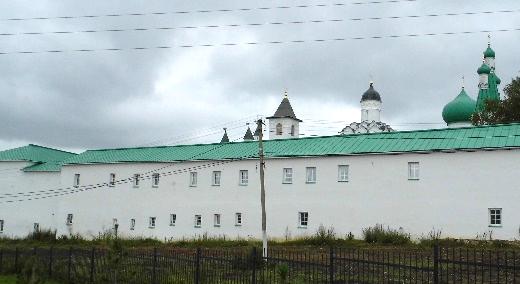 2.5. Предмет охраны объекта культурного наследия «Корпус трапезной с церковью Покрова» установлен приказом Комитета по культуре Ленинградской области от 13.05.2019 № 01-03/19-267 «Об установлении предмета охраны объекта культурного наследия федерального значения «Александро-Свирский монастырь (Комплекс Троицкого и Преображенского монастырей)», XV-XVII вв. (Корпус трапезный с церковью во имя Покрова пресвятой Богородицы) по адресу: Ленинградская область, Лодейнопольский район, д. Старая Слобода»2.5. Предмет охраны объекта культурного наследия «Корпус трапезной с церковью Покрова» установлен приказом Комитета по культуре Ленинградской области от 13.05.2019 № 01-03/19-267 «Об установлении предмета охраны объекта культурного наследия федерального значения «Александро-Свирский монастырь (Комплекс Троицкого и Преображенского монастырей)», XV-XVII вв. (Корпус трапезный с церковью во имя Покрова пресвятой Богородицы) по адресу: Ленинградская область, Лодейнопольский район, д. Старая Слобода»2.5. Предмет охраны объекта культурного наследия «Корпус трапезной с церковью Покрова» установлен приказом Комитета по культуре Ленинградской области от 13.05.2019 № 01-03/19-267 «Об установлении предмета охраны объекта культурного наследия федерального значения «Александро-Свирский монастырь (Комплекс Троицкого и Преображенского монастырей)», XV-XVII вв. (Корпус трапезный с церковью во имя Покрова пресвятой Богородицы) по адресу: Ленинградская область, Лодейнопольский район, д. Старая Слобода»2.5. Предмет охраны объекта культурного наследия «Корпус трапезной с церковью Покрова» установлен приказом Комитета по культуре Ленинградской области от 13.05.2019 № 01-03/19-267 «Об установлении предмета охраны объекта культурного наследия федерального значения «Александро-Свирский монастырь (Комплекс Троицкого и Преображенского монастырей)», XV-XVII вв. (Корпус трапезный с церковью во имя Покрова пресвятой Богородицы) по адресу: Ленинградская область, Лодейнопольский район, д. Старая Слобода»2.6. Предмет охраны объекта культурного наследия «Собор Троицы» установлен приказом Комитета по культуре Ленинградской области от 14.11.2018 № 01-03/18-242 «Об установлении предмета охраны объекта культурного наследия федерального значения «Александро-Свирский понастырь (Комплекс Троицкого и Преображенского монастырей)», XV-XVII вв. (Троицкий собор)»2.6. Предмет охраны объекта культурного наследия «Собор Троицы» установлен приказом Комитета по культуре Ленинградской области от 14.11.2018 № 01-03/18-242 «Об установлении предмета охраны объекта культурного наследия федерального значения «Александро-Свирский понастырь (Комплекс Троицкого и Преображенского монастырей)», XV-XVII вв. (Троицкий собор)»2.6. Предмет охраны объекта культурного наследия «Собор Троицы» установлен приказом Комитета по культуре Ленинградской области от 14.11.2018 № 01-03/18-242 «Об установлении предмета охраны объекта культурного наследия федерального значения «Александро-Свирский понастырь (Комплекс Троицкого и Преображенского монастырей)», XV-XVII вв. (Троицкий собор)»2.6. Предмет охраны объекта культурного наследия «Собор Троицы» установлен приказом Комитета по культуре Ленинградской области от 14.11.2018 № 01-03/18-242 «Об установлении предмета охраны объекта культурного наследия федерального значения «Александро-Свирский понастырь (Комплекс Троицкого и Преображенского монастырей)», XV-XVII вв. (Троицкий собор)»2.7 «Стена северная»2.7 «Стена северная»2.7 «Стена северная»2.7 «Стена северная»1.Объемно-пространственное и планировочное решение:Местоположение – вдоль северной границы ансамбля между келейными корпусами;Объемно-пространственные и градостроительные характеристики стены в архитектурно-планировочной структуре ансамбля;Композиционные и визуальные связи;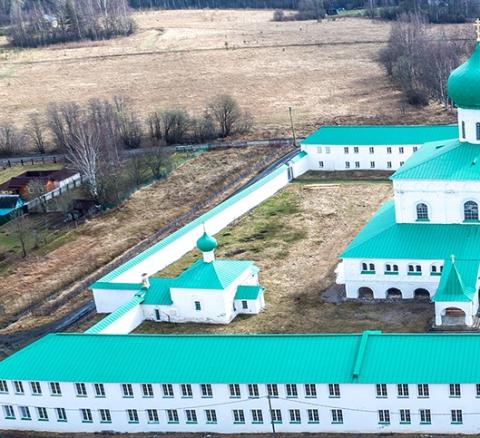 2.Конструктивная система:Исторический материал исполнения (кирпич);Исторические высотные отместки;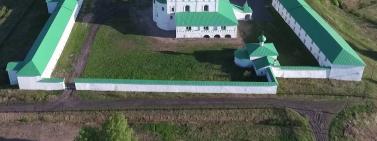 4.Архитектурно-художественное решение:Историческая траектория и прямая в плане форма стены;Исторические габариты, местоположение и конфигурация проема;Историческое окрытие – местоположение, конфигурация (двухскатная), материал (металл);Материал и характер отделки фасадных поверхностей – гладкая окрашенная штукатурка.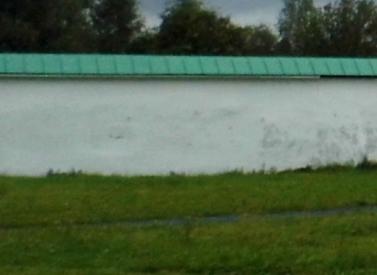 2.8. «Церковь во имя Иоанна Дамаскина»2.8. «Церковь во имя Иоанна Дамаскина»2.8. «Церковь во имя Иоанна Дамаскина»2.8. «Церковь во имя Иоанна Дамаскина»1.Объемно-пространственное решение:Местоположение бесстолпного с одной апсидой храма и пристройкой тамбура в северо-западной части Свято-Троицкого монастыря у северной стены;Объемно-пространственное и композиционное решение;Исторические конфигурация в плане и габариты; Исторические высотные отметки; Исторические габариты и конфигурации крыш*;Визуальные и композиционные связи;* Историческое завершение утрачено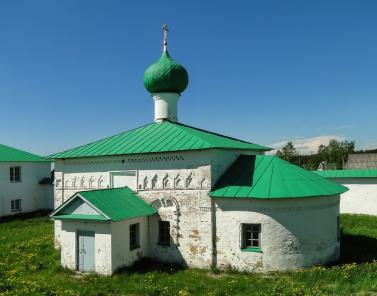 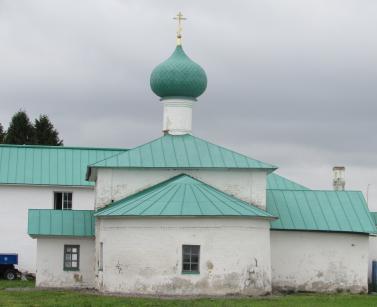 2.Конструктивная система:Исторические фундаменты (местоположение);Исторические кирпичные наружные и внутренние стены;Историческое перекрытие – коробовый свод с распалубками;Металлические воздушные связи;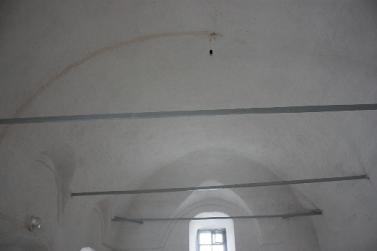 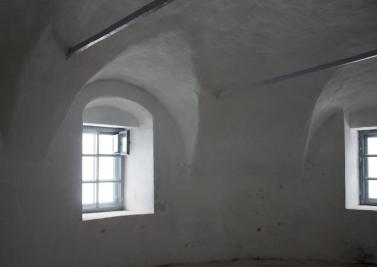 3.Объемно-планировочное решение:В габаритах исторических наружных и внутренних капитальных стен;Историческая планировочная структура – центральный зал, алтарная часть и северный придел;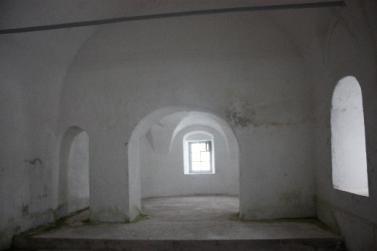 4.Архитектурно-художественное решение:Материал и характер отделки фасадов – гладкая окрашенная штукатурка;Исторические оконные и дверные проемы -  местоположение, габариты и конфигурация (прямоугольная и полуциркульная);Исторические оконные заполнения – материал (дерево), конфигурация и рисунок расстекловки;Декоративные элементы:Оконные наличники с профилированным арочным и килевидным завершением в виде наборных колонок;Угловые лопатки прямоугольного сечения;Пояс ширинок с треугольным завершением, прерывающийся прямоугольной нишей в профилированном обрамлении над южным дверным проемом; Тяга прямоугольного сечения под поясом ширинок;Подкарнизный пояс бегунцов;Пояс поребрика в подкарнизном пространстве апсиды;Оформление южного дверного проема профилированным наличником килевидного завершения*.*изменено поздней входной пристройкой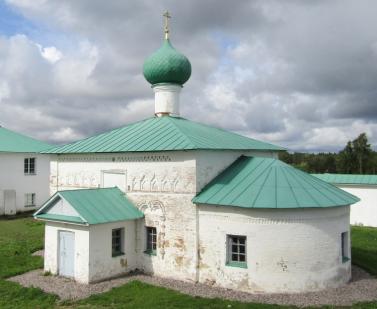 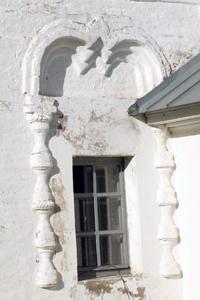 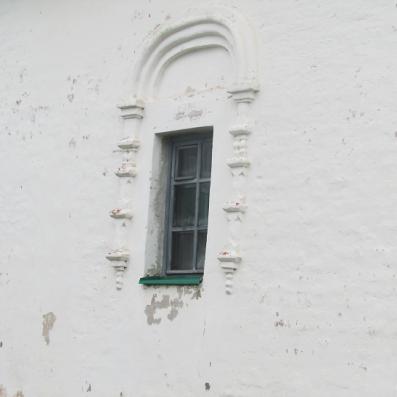 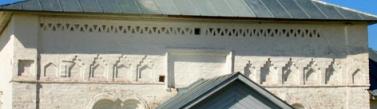 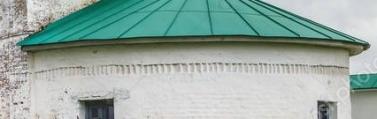 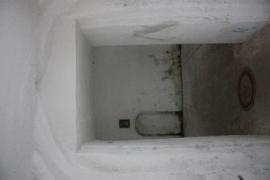 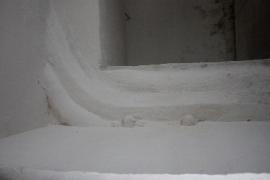 5.Декоративно-художественная отделка интерьеров:Материал отделки – гладкая окрашенная штукатурка;Местоположение, габариты и конфигурация (полуциоркульная) исторических оконных и дверных проемов;Профиль в основании распалубок.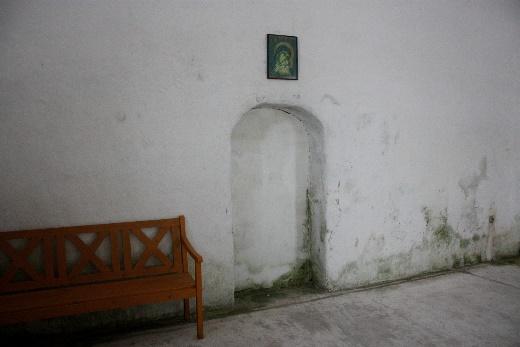 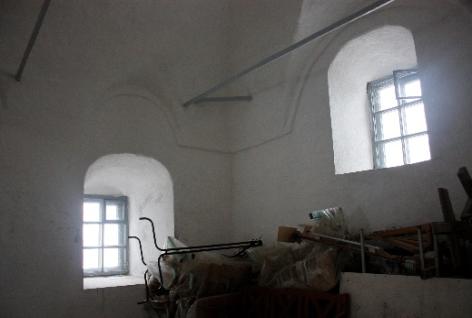 3. Отдельно стоящие строения:3. Отдельно стоящие строения:3. Отдельно стоящие строения:3. Отдельно стоящие строения:3.1 «Церковь во имя святого Пантелеймона (фундамент)»3.1 «Церковь во имя святого Пантелеймона (фундамент)»3.1 «Церковь во имя святого Пантелеймона (фундамент)»3.1 «Церковь во имя святого Пантелеймона (фундамент)»1.Объемно-пространственное и планировочное  решение:Историческое местоположение – на полуострове в северной оконечности оз. Рощинское;Исторические габариты, конфигурация и планировочное решение;Композиционные и визуальные связи с ансамблем Александро-Свирского монастыря;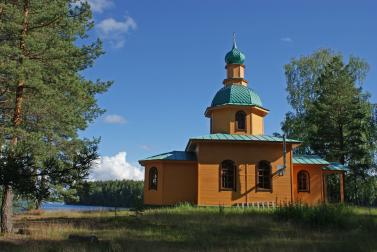 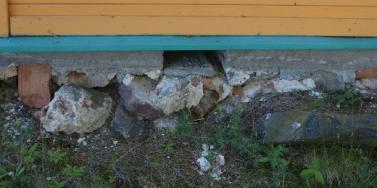 2.Конструктивная система:Материал исполнения фундамента (валунный камень, гранит и кирпич) без декоративной отделки;Исторические высотные отметки.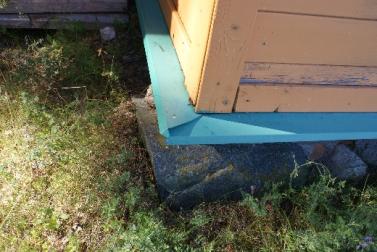 3.2 «Квасоварня и водокачка»3.2 «Квасоварня и водокачка»3.2 «Квасоварня и водокачка»3.2 «Квасоварня и водокачка»1.Объемно-пространственное решение:Историческое местоположение комплекса зданий у основания склона, состоящих из двух разновеликих объемов с двухскатными крышами;Высотные отметки коньков и кирпичных печных труб;Композиционные и визуальные связи с ансамблем Александро-Свирского монастыря;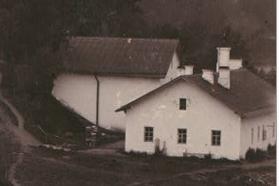 1909 г.2.Конструктивная система:Исторические фундаменты (местоположение);Исторические наружные и внутренние капитальные стены - местоположение, материал (кирпич);Историческая южная подпорная стенка – местоположение, габариты, материал (валунная кладка).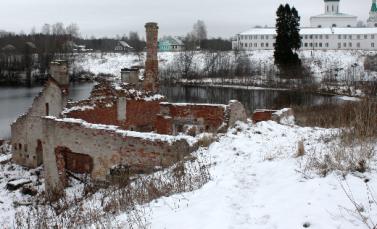 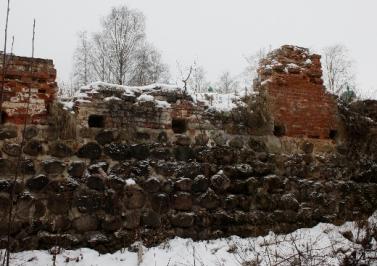 3.Объемно-планировочное решение:В габаритах исторических наружных и внутренних капитальных стен;Историческое местоположение перекрытий.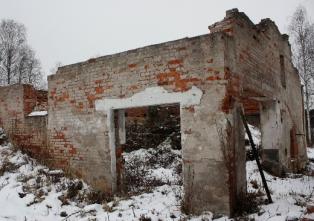 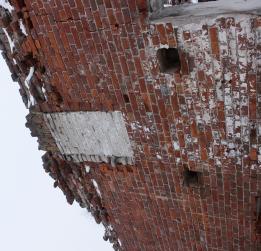 4.Архитектурно-художественное решение:Исторические оконные и дверные проемы – местоположение, габариты, конфигурация, отметки верха и низа проемов.Исторический материал и характер отделки фасадов – гладкая окрашенная штукатурка;Исторические щипцы – конфигурация (треугольная), высотные отметки.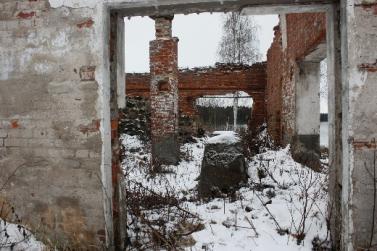 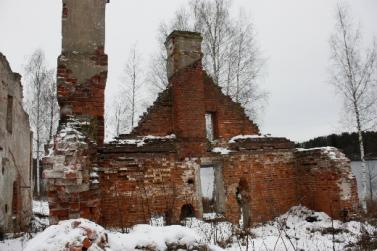 3.3 «Рига с гумном, прачечная»3.3 «Рига с гумном, прачечная»3.3 «Рига с гумном, прачечная»3.3 «Рига с гумном, прачечная»1.Объемно-пространственное решение:Местоположение двухэтажного здания, вытянутого по оси восток запад, с одноэтажными пристройками с южной стороны, расположенного на западном берегу оз. Святого;Исторические высотные отметки;Композиционные и визуальные связи с ансамблем Александро-Свирского монастыря;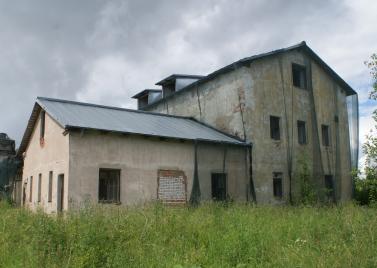 2.Конструктивная система:Исторические фундаменты (местоположение);Кирпичные наружные и внутренние стены;Высотные отметки коньков двухскатных крыш;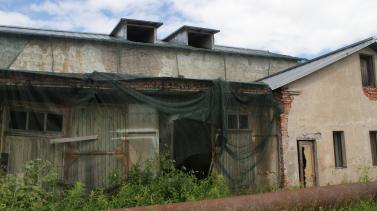 3.Объемно-планировочное решение:В габаритах исторических наружных и внутренних капитальных стен;Историческое местоположение перекрытий и лестниц.4.Архитектурно-художественное решение:Исторические оконные и дверные проемы – местоположение, габариты, конфигурация (прямоугольные и с циркульным завершением), отметки верха и низа проемов.Исторический материал и характер отделки фасадов – гладкая окрашенная штукатурка;Исторические щипцы – конфигурация (треугольная), высотные отметки.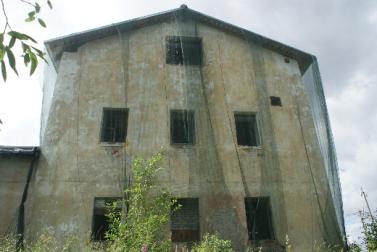 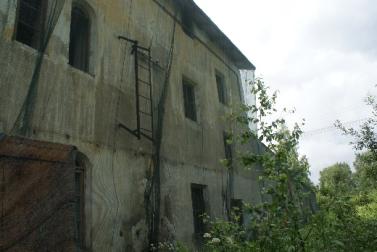 3.4 «Корпус каретно-конюшенный»3.4 «Корпус каретно-конюшенный»3.4 «Корпус каретно-конюшенный»3.4 «Корпус каретно-конюшенный»1.Объемно-пространственное решение:Местоположение двухэтажного прямоугольного в плане здания с двухэтажным ризалитом с южной стороны и трехэтажным ризалитом в северо-западном углу, расположенном юго-западнее Спасо-Преображенского монастыря; Объемно-пространственное решение – на открытой незастроенной территории монастыря;Композиционные и визуальные связи;Исторические конфигурации, высотные отметки скатных крыш, включая слуховые окна;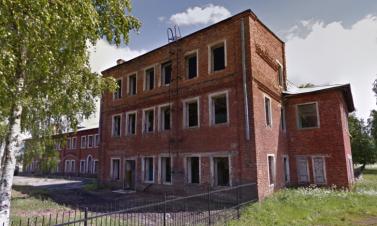 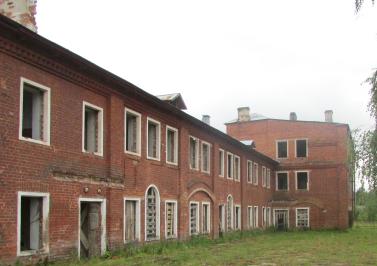 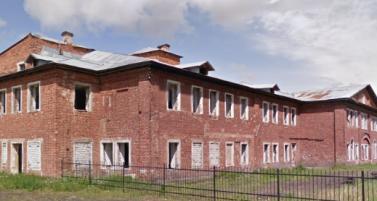 2.Конструктивная система:Исторические фундаменты (местоположение);Исторические наружные и внутренние кирпичные стены;Исторические внутренние кирпичные столбы (габариты, местоположение);Исторические перекрытия (местоположение);Исторические лестницы (местоположение, габариты и конфигурация).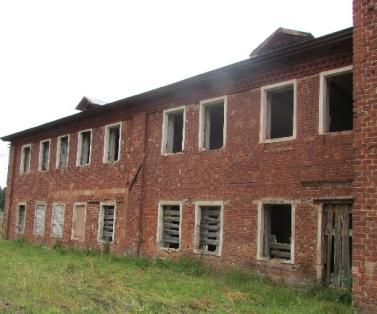 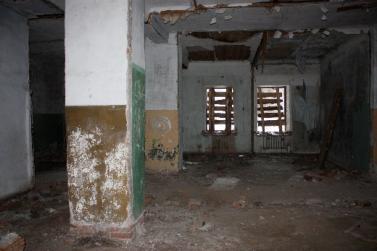 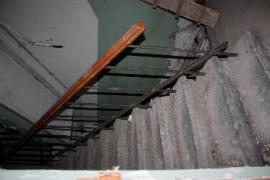 3.Объемно-планировочное решение:В габаритах исторических наружных и внутренних капитальных стен и столбов;Стропильная система – материал (дерево), местоположение;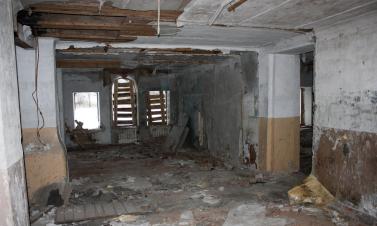 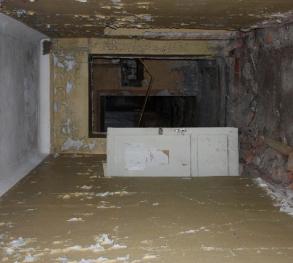 4.Архитектурно-художественное решение:Материал и характер отделки фасадов – красный кирпич;Исторические оконные, дверные и воротные проемы –  местоположение, габариты, конфигурация (арочная, прямоугольная, с лучковой перемычной);Декоративные элементы:Штукатурные наличники прямоугольного сечения оконных и дверных проемов;Архивольт со штукатурным поясом прямоугольного сечения по низу;Лопатки прямоугольного сечения (угловые и на плоскости фасадов);Треугольный фронтон на южном фасаде, завершенный профилированным карнизом с поребриком; Оконный проем с двумя лопатками прямоугольного сечения в тимпане;Треугольный фронтон восточного фасада, завершенный профилированным карнизом с поребриком;Профилированный венчающий карниз и карниз между вторым и третьим этажами северо-западного ризалита с поребриком;Профилированный карниз северо-западного ризалита;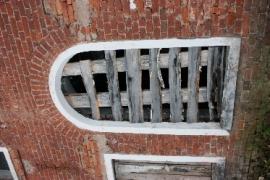 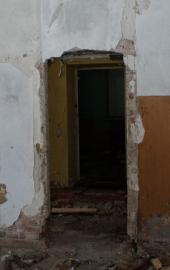 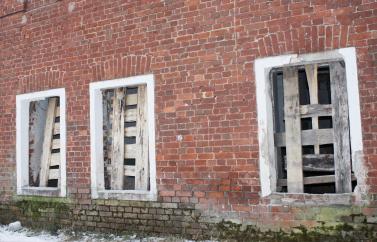 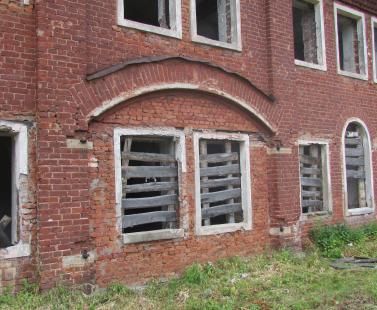 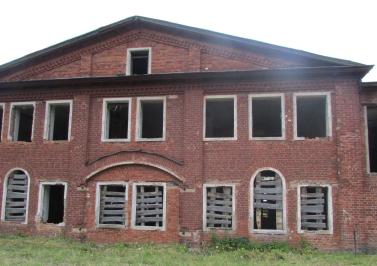 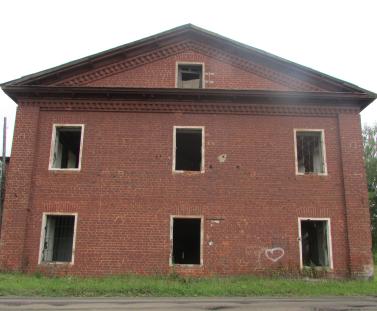 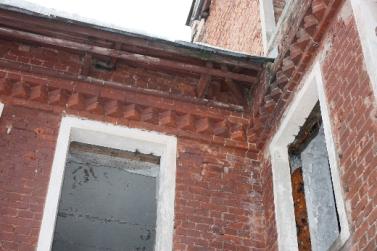 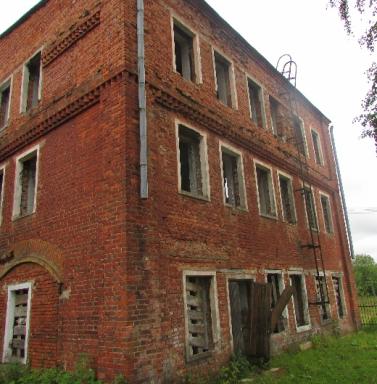 3.5 «Конюшня кирпичная»3.5 «Конюшня кирпичная»3.5 «Конюшня кирпичная»3.5 «Конюшня кирпичная»1.Объемно-пространственное решение:Местоположение одноэтажного прямоугольного вытянутого по оси север-юг здания в юго-западной части комплекса монастыря;Объемно-пространственное решение – на открытой незастроенной территории монастыря;Композиционные и визуальные связи;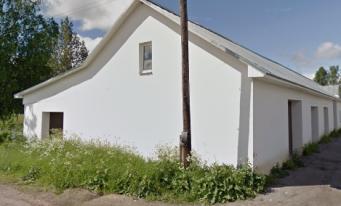 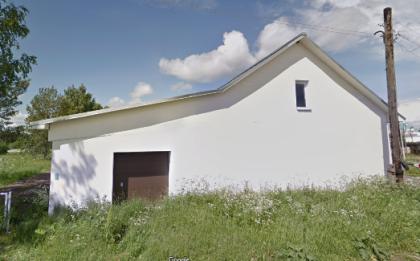 2.Конструктивная система:Исторические фундаменты (местоположение);Наружные и внутренние капитальные стены – высотные отметки, габариты, конфигурация, материал (кирпич);Историческая крыша – местоположение, высотные отметки конька, конфигурация;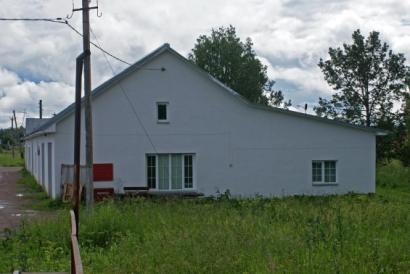 3.Объемно-планировочное решение:В габаритах исторических наружных и внутренних капитальных стен;4.Архитектурно-художественное решение:Материал и характер отделки фасадов – гладкая окрашенная штукатурка;Исторические оконные и дверные проемы – местоположение, габариты, конфигурация (прямоугольная);Историческая арка* – местоположение, габариты, высотные отметки, конфигурация (лучковая).*в настоящее время ниша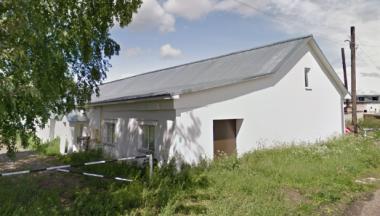 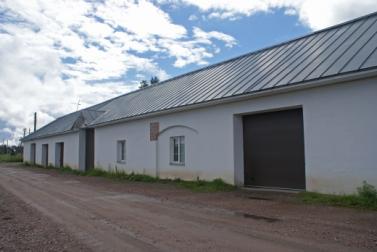 